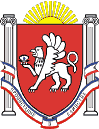 Новоандреевский сельский совет Симферопольского районаРеспублики Крым13 сессия  02 созываРЕШЕНИЕ  с. Новоандреевка	                      № 56/20		                от 29.12.2020г.Список изменяющих документов(в редакции Решения Новоандреевского сельского совета от 20.04.2021 №04/21; от 15.10.2021 №23/21)О бюджете муниципального образованияНовоандреевское сельское поселение Симферопольского района Республики Крым на 2021 год и плановый период 2022 и 2023 годовРуководствуясь Бюджетным кодексом Российской Федерации, Федеральным законом от 06 октября 2003 года № 131-ФЗ «Об общих принципах организации местного самоуправления в Российской Федерации», Положением о бюджетном процессе  в Новоандреевском сельском поселении Симферопольского района  Республики Крым, Уставом муниципального образования Новоандреевское сельское поселение Симферопольского района Республики Крым,Новоандреевский сельский совет Симферопольского района Республики Крым РЕШИЛ:Утвердить основные характеристики бюджета муниципального образования Новоандреевское сельское поселение Симферопольского района Республики Крым на 2021 год:1)	общий объем доходов в сумме 11 730 927,60 рублей в том числе налоговые и неналоговые доходы в сумме 5 318 148,00 рублей, безвозмездные поступления в сумме      6 412 779,60 рублей;2)	общий объем расходов в сумме 13 004 636,08 рублей;3)	дефицит бюджета муниципального образования Новоандреевское сельское поселение Симферопольского района Республики Крым в сумме 1 273 708,48 рублей;4)	верхний предел муниципального внутреннего долга на 1 января 2022 года в сумме 0,00 рублей, в том числе верхний предел долга по муниципальным гарантиям в сумме   0,00 рублей.2.	Утвердить основные характеристики бюджета муниципального образования Новоандреевское сельское поселение Симферопольского района Республики Крым на плановый период 2022 и 2023 годов:общий объем доходов на 2022 год в сумме 9 301 226,10 рублей, в том числе налоговые и неналоговые доходы в сумме 4 900 883,00 рублей, безвозмездные поступления в сумме  4 400 343,10 рублей и на 2023 год в сумме 8 964 539,13 рублей, в том числе налоговые и неналоговые доходы в сумме 5 192 619,00 рублей, безвозмездные поступления в сумме 3 771 920,13 рублей;общий объем расходов на 2022 год в сумме 9 301 226,10 рублей, в том числе условно утвержденные расходы в сумме 190 470,93 рублей; и на 2023 год в сумме 8 964 539,13 рублей, в том числе условно утвержденные расходы в сумме 358 397,95 рублей;дефицит бюджета муниципального образования Новоандреевское сельское поселение Симферопольского района Республики Крым на 2022 год в сумме 0,00 рублей и на 2023 год в сумме 0,00 рублей;верхний предел муниципального внутреннего долга муниципального образования Новоандреевское сельское поселение Симферопольского района Республики Крым на 1 января 2023 года в сумме 0,00 рублей, в том числе верхний предел долга по муниципальным гарантиям в сумме 0,00 рублей, и верхний предел муниципального внутреннего долга бюджета муниципального образования Новоандреевское сельское поселение Симферопольского района Республики Крым на                      1 января 2024 года в сумме 0,00 рублей, в том числе верхний предел долга по муниципальным гарантиям в сумме 0,00 рублей.Утвердить объем поступлений доходов бюджета муниципального образования Новоандреевское сельское поселение Симферопольского района Республики Крым по кодам видов (подвидов) доходов:на 2021 год согласно приложению 1 к настоящему решению;на плановый период 2022 и 2023 годов согласно приложению 1.1 к настоящему решению.Утвердить перечень и коды главных администраторов доходов бюджета муниципального образования Новоандреевское сельское поселение Симферопольского района Республики Крым, закрепляемые за ними виды (подвиды) доходов на 2021 год и плановый период 2022 и 2023 годов согласно приложению 2 к настоящему решению.Утвердить сведения о нормативах отчислений доходов в бюджет муниципального образования Новоандреевское сельское поселение Симферопольского района Республики Крым на 2021 год и плановый период 2022 и 2023 годов согласно приложению 3 к настоящему решению.Утвердить перечень главных администраторов источников финансирования дефицита бюджета муниципального образования Новоандреевское сельское поселение Симферопольского района Республики Крым на 2021 год и плановый период 2022 и 2023 годов согласно приложению 4 к настоящему решению.Утвердить источники финансирования дефицита бюджета муниципального образования Новоандреевское сельское поселение Симферопольского района Республики Крым:на 2021 год согласно приложению 5 к настоящему решению;на плановый период 2022 и 2023 годов согласно приложению 5.1 к настоящему решению.Утвердить ведомственную структуру расходов бюджета муниципального образования Новоандреевское сельское поселение Симферопольского района Республики Крым:на 2021 год согласно приложению 6 к настоящему решению;на плановый период 2022 и 2023 годов согласно приложению 6.1 к настоящему решению. Утвердить распределение расходов бюджета муниципального образования Новоандреевское сельское поселение Симферопольского района Республики Крым по разделам, подразделам, целевым статьям, группам (подгруппам) видов расходов бюджета:на 2021 год согласно приложению 7 к настоящему решению;на плановый период 2022 и 2023 годов согласно приложению 7.1 к настоящему решению. Утвердить распределение расходов бюджета муниципального образования Новоандреевское сельское поселение Симферопольского района Республики Крым по целевым статьям, группам (подгруппам) видов расходов, разделам, подразделам классификации расходов бюджета: на 2021 год согласно приложению 8 к настоящему решению;на плановый период 2022 и 2023 годов согласно приложению 8.1 к настоящему решению. Утвердить объем межбюджетных трансфертов, получаемых в бюджет муниципального образования Новоандреевское сельское поселение Симферопольского района Республики Крым из бюджетов других уровней бюджетной системы Российской Федерации: на 2021 год согласно приложению 9 к настоящему решению;на плановый период 2022 и 2023 годов согласно приложению 9.1 к настоящему решению. Утвердить объем иных межбюджетных трансфертов, предоставляемых из бюджета муниципального образования Новоандреевское сельское поселение Симферопольского района Республики Крым бюджету муниципального образования Симферопольский район Республики Крым: на 2021 год согласно приложению 10 к настоящему решению;на плановый период 2022 и 2023 годов согласно приложению 10.1 к настоящему решению. Утвердить объем резервного фонда администрации Новоандреевского сельского поселения Симферопольского района Республики Крым: на 2021 год в сумме 5000,00 рублей; на 2022 год в сумме 5000,00 рублей; на 20223 год в сумме 5000,00 рублей. Привлечение муниципальных заимствований в бюджет муниципального образования Новоандреевское сельское поселение Симферопольского района Республики Крым на 2021 год и плановый период 2022 и 2023 годов не планируется. Предоставление муниципальных гарантий за счет средств бюджета муниципального образования Новоандреевское сельское поселение Симферопольского района Республики Крым на 2021 год и плановый период 2022 и 2023 годов не предусмотрено.Утвердить, что добровольные взносы и пожертвования, поступившие в бюджет муниципального образования Новоандреевское сельское поселение Симферопольского района Республики Крым, направляются в установленном порядке на увеличение расходов бюджета муниципального образования Новоандреевское сельское поселение Симферопольского района Республики Крым соответственно целям их представления.Нормативные правовые акты органов местного самоуправления Новоандреевского сельского поселения Симферопольского района Республики Крым подлежат приведению в соответствие с настоящим решением в трехмесячный срок со дня вступления в силу настоящего решения.  Утвердить, что бюджетные ассигнования, предусмотренные на оплату труда работников бюджетной сферы на 2021 год и плановый период 2022 и 2023 годов, обеспечивают системы оплаты труда работников органов местного самоуправления, муниципальных учреждений по отраслевому принципу в соответствии с нормативными правовыми актами Республики Крым и муниципального образования Новоандреевское сельское поселение Симферопольского района Республики Крым. Утвердить, что руководители органов местного самоуправления, муниципальных учреждений муниципального образования Новоандреевское сельское поселение Симферопольского района Республики Крым не вправе принимать в 2021 году и в плановом периоде 2022 и 2023 годов решений, приводящих к увеличению штатной численности работников органов местного самоуправления и муниципальных учреждений, за исключением случаев принятия решений о наделении органов местного самоуправления муниципального образования Новоандреевское сельское поселение Симферопольского района Республики Крым дополнительными полномочиями, требующими увеличения штатной численности. Утвердить, что остатки средств бюджета муниципального образования Новоандреевское сельское поселение Симферопольского района Республики Крым на начало текущего финансового года:в объеме, не превышающем остаток средств на счете по учету средств бюджета муниципального образования Новоандреевское сельское поселение Симферопольского района Республики Крым, могут направляться на покрытие временных кассовых разрывов и на увеличение бюджетных ассигнований на оплату заключенных от имени Новоандреевского сельского поселения Симферопольского района Республики Крым муниципальных контрактов на поставку товаров, выполнение работ, оказание услуг, подлежавших в соответствии с условиями этих муниципальных контрактов оплате в отчетном финансовом году.Настоящее решение подлежит официальному обнародованию на портале Правительства Республики Крым на странице муниципального образования Симферопольский район (simfmo.rk.gov.ru) на вкладке Новоандреевское сельское поселение, на официальном сайте администрации Новоандреевского сельского поселения (https://новоандреевка.рф), а также на информационном стенде Новоандреевского сельского совета, расположенного по адресу: Республика Крым, Симферопольский район, село Новоандреевка, улица Победы, дом 36. Настоящее решение вступает в силу с 1 января 2021 года.Председатель Новоандреевского сельскогосовета- глава администрацииНовоандреевского сельского поселения				В.Ю.ВайсбейнПредседатель Новоандреевского сельскогосовета- глава администрации Новоандреевскогосельского поселения ________________________________________В.Ю.ВайсбейнПриложение №1.1к решению Новоандреевского сельского советаСимферопольского района Республики Крымот 29.12.2020 №56/20 "О бюджете муниципальногообразования Новоандреевское сельское поселениеСимферопольского района Республики Крымна 2021 год и плановый период 2022 и 2023 годов"Объем поступлений доходов бюджета муниципального образования Новоандреевское сельское поселение Симферопольского района Республики Крым по кодам видов (подвидов) доходов на плановый период 2022 и 2023 годов                                                                                                                                                                          (рублей)10000000000000000НАЛОГОВЫЕ И НЕНАЛОГОВЫЕ ДОХОДЫ4 900 883,005 192 619,0010102010011000110Налог на доходы физических лиц с доходов, источником которых является налоговый агент, за исключением доходов, в отношении которых исчисление и уплата налога осуществляются в соответствии со статьями 227, 227.1 и 228 Налогового кодекса Российской Федерации (сумма платежа (перерасчеты, недоимка и задолженность по соответствующему платежу, в том числе по отмененному)1 685 442,001 798 366,0010503010011000110Единый сельскохозяйственный налог (сумма платежа (перерасчеты, недоимка и задолженность по соответствующему платежу, в том числе по отмененному)6 380,006 533,0010601030101000110Налог на имущество физических лиц, взимаемый по ставкам, применяемым к объектам налогообложения, расположенным в границах сельских поселений (сумма платежа (перерасчеты, недоимка и задолженность по соответствующему платежу, в том числе по отмененному)207 000,00311 000,0010606033101000110Земельный налог с организаций, обладающих земельным участком, расположенным в границах сельских поселений (сумма платежа (перерасчеты, недоимка и задолженность по соответствующему платежу, в том числе по отмененному)25 887,0026 922,0010606043101000110Земельный налог с физических лиц, обладающих земельным участком, расположенным в границах сельских поселений (сумма платежа (перерасчеты, недоимка и задолженность по соответствующему платежу, в том числе по отмененному)1 520 444,001 550 853,0010804020011000110Государственная пошлина за совершение нотариальных действий должностными лицами органов местного самоуправления, уполномоченными в соответствии с законодательными актами Российской Федерации на совершение нотариальных действий33 800,0034 900,0011105025100000120Доходы, получаемые в виде арендной платы, а также средства от продажи права на заключение договоров аренды за земли, находящиеся в собственности сельских поселений (за исключением земельных участков муниципальных бюджетных и автономных учреждений)944 700,00973 000,0011105035100000120Доходы от сдачи в аренду имущества, находящегося в оперативном управлении органов управления сельских поселений и созданных ими учреждений (за исключением имущества муниципальных бюджетных и автономных учреждений)312 585,00321 625,0011105075100000120Доходы от сдачи в аренду имущества, составляющего казну сельских поселений (за исключением земельных участков)124 760,00128 340,0011109080100000120Плата, поступившая в рамках договора за предоставление права на размещение и эксплуатацию нестационарного торгового объекта, установку и эксплуатацию рекламных конструкций на землях или земельных участках, находящихся в собственности сельских поселений, и на землях или земельных участках, государственная собственность на которые не разграничена39 885,0041 080,0020000000000000000БЕЗВОЗМЕЗДНЫЕ ПОСТУПЛЕНИЯ4 400 343,103 771 920,1320215001100000150Дотации бюджетам сельских поселений на выравнивание бюджетной обеспеченности из бюджета субъекта Российской Федерации1 705 180,001 582 737,0020216001100000150Дотации бюджетам сельских поселений на выравнивание бюджетной обеспеченности из бюджетов муниципальных районов1 012 774,00392 603,0020230024100002150Субвенции бюджетам сельских поселений на выполнение передаваемых полномочий субъектов Российской Федерации (в сфере административной ответственности)1 598,001 598,0020235118100000150Субвенции бюджетам сельских поселений на осуществление первичного воинского учета на территориях, где отсутствуют военные комиссариаты238 139,00247 033,0020240014100000150Межбюджетные трансферты, передаваемые бюджетам сельских поселений из бюджетов муниципальных районов на осуществление части полномочий по решению вопросов местного значения в соответствии с заключенными соглашениями1 442 652,101 547 949,13Всего доходов9 301 226,108 964 539,13Председатель Новоандреевского сельскогосовета- глава администрации Новоандреевскогосельского поселения _______________________________________В.Ю.ВайсбейнПриложение №2к решению Новоандреевского сельского советаСимферопольского района Республики Крымот 29.12.2020 №56/20 "О бюджете муниципальногообразования Новоандреевское сельское поселениеСимферопольского района Республики Крымна 2021 год и плановый период 2022 и 2023 годов"(в редакции решения Новоандреевского сельскогосовета Симферопольского района Республики Крымот 15.10.2021 №23/21)Перечень и коды главных администраторов доходов бюджета муниципального образования Новоандреевское сельское поселение Симферопольского района Республики Крым, закрепляемые за ними виды (подвиды) доходов на 2021 год и плановый период 2022 и 2023 годов903Администрация Новоандреевского сельского поселения Симферопольского района Республики Крым9031 08 04020 01 1000 110Государственная пошлина за совершение нотариальных действий должностными лицами органов местного самоуправления, уполномоченными в соответствии с законодательными актами Российской Федерации на совершение нотариальных действий9031 11 05025 10 0000 120Доходы, получаемые в виде арендной платы, а также средства от продажи права на заключение договоров аренды за земли, находящиеся в собственности сельских поселений (за исключением земельных участков муниципальных бюджетных и автономных учреждений)9031 11 05035 10 0000 120Доходы от сдачи в аренду имущества, находящегося в оперативном управлении органов управления сельских поселений и созданных ими учреждений (за исключением имущества муниципальных бюджетных и автономных учреждений)9031 11 05075 10 0000 120Доходы от сдачи в аренду имущества, составляющего казну сельских поселений (за исключением земельных участков)9031 11 09080 10 0000 120Плата, поступившая в рамках договора за предоставление права на размещение и эксплуатацию нестационарного торгового объекта, установку и эксплуатацию рекламных конструкций на землях или земельных участках, находящихся в собственности сельских поселений, и на землях или земельных участках, государственная собственность на которые не разграничена9031 17 15030 10 0000 150Инициативные платежи, зачисляемые в бюджеты сельских поселений9032 02 15001 10 0000 150Дотации бюджетам сельских поселений на выравнивание бюджетной обеспеченности из бюджета субъекта Российской Федерации9032 02 15002 10 0000 150Дотации бюджетам сельских поселений на поддержку мер по обеспечению сбалансированности бюджетов9032 02 16001 10 0000 150Дотации бюджетам сельских поселений на выравнивание бюджетной обеспеченности из бюджетов муниципальных районов9032 02 25576 10 0000 150Субсидии бюджетам сельских поселений на обеспечение комплексного развития сельских территорий9032 02 29999 10 8041 150Прочие субсидии бюджетам сельских поселений (на софинансирование реализации проектов инициативного бюджетирования в Республике Крым по созданию условий для занятий физической культурой и массовым спортом)9032 02 30024 10 0002 150Субвенции бюджетам сельских поселений на выполнение передаваемых полномочий субъектов Российской Федерации (в сфере административной ответственности)9032 02 35118 10 0000 150Субвенции бюджетам сельских поселений на осуществление первичного воинского учета на территориях, где отсутствуют военные комиссариаты9032 02 40014 10 0000 150Межбюджетные трансферты, передаваемые бюджетам сельских поселений из бюджетов муниципальных районов на осуществление части полномочий по решению вопросов местного значения в соответствии с заключенными соглашениямиПредседатель Новоандреевского сельскогосовета- глава администрации Новоандреевскогосельского поселения ________________________________________В.Ю.ВайсбейнПриложение №3к решению Новоандреевского сельского советаСимферопольского района Республики Крымот 29.12.2020 №56/20 "О бюджете муниципальногообразования Новоандреевское сельское поселениеСимферопольского района Республики Крымна 2021 год и плановый период 2022 и 2023 годов"Сведения о нормативах отчислений доходов в бюджет муниципального образования Новоандреевское сельское поселение Симферопольского района Республики Крым на 2021 год и плановый период 2022 и 2023 годов                                                                                                                                                                        (%)Налог на доходы физических лиц1010200001000011010,00Единый сельскохозяйственный налог1050301001000011050,00Земельный налог10606000100000110100,00Налог на имущество физических лиц10601000000000110100,00Государственная пошлина за совершение нотариальных действий должностными лицами органов местного самоуправления, уполномоченными в соответствии с законодательными актами Российской Федерации на совершение нотариальных действий10804020010000110100,00Доходы, получаемые в виде арендной платы, а также средства от продажи права на заключение договоров аренды за земли, находящиеся в собственности сельских поселений (за исключением земельных участков муниципальных бюджетных и автономных учреждений)11105025100000120100,00Доходы от сдачи в аренду имущества, находящегося в оперативном управлении органов управления сельских поселений и созданных ими учреждений (за исключением имущества муниципальных бюджетных и автономных учреждений)11105035100000120100,00Доходы от сдачи в аренду имущества, составляющего казну сельских поселений (за исключением земельных участков)11105075100000120100,00Плата, поступившая в рамках договора за предоставление права на размещение и эксплуатацию нестационарного торгового объекта, установку и эксплуатацию рекламных конструкций на землях или земельных участках, находящихся в собственности сельских поселений, и на землях или земельных участках, государственная собственность на которые не разграничена11109080100000120100,00Доходы от продажи материальных и нематериальных активов11400000000000000100,00Прочие неналоговые доходы11700000000000000100,00Безвозмездные поступления20200000000000000100,00Председатель Новоандреевского сельскогосовета- глава администрации Новоандреевскогосельского поселения ________________________________________В.Ю.Вайсбейн                                                                                                                                                                                Приложение №4        к решению Новоандреевского сельского советаСимферопольского района Республики Крымот 29.12.2020 №56/20 "О бюджете муниципальногообразования Новоандреевское сельское поселениеСимферопольского района Республики Крымна 2021 год и плановый период 2022 и 2023 годов"Перечень главных администраторов источников финансирования дефицита бюджета муниципального образования Новоандреевское сельское поселение Симферопольского района Республики Крым на 2021 год и плановый период 2022 и 2023 годов903Администрация Новоандреевского сельского поселения Симферопольского района Республики Крым9030 10 50201 10 0000 510Увеличение прочих остатков денежных средств бюджетов сельских поселений9030 10 50201 10 0000 610Уменьшение прочих остатков денежных средств бюджетов сельских поселенийПредседатель Новоандреевского сельскогосовета- глава администрации Новоандреевскогосельского поселения ________________________________________В.Ю.ВайсбейнПриложение №5к решению Новоандреевского сельского советаСимферопольского района Республики Крымот 29.12.2020 №56/20 "О бюджете муниципальногообразования Новоандреевское сельское поселениеСимферопольского района Республики Крымна 2021 год и плановый период 2022 и 2023 годов"(в редакции решения Новоандреевского сельскогосовета Симферопольского района Республики Крымот 15.10.2021 №23/21)Источники финансирования дефицита бюджета муниципального образования Новоандреевское сельское поселение Симферопольского района Республики Крым на 2021 год                                                                                                                                                                        (рублей)ИСТОЧНИКИ ФИНАНСИРОВАНИЯ ДЕФИЦИТА БЮДЖЕТА1 273 708,48000 01 00 00 00 00 0000 000ИСТОЧНИКИ ВНУТРЕННЕГО ФИНАНСИРОВАНИЯ ДЕФИЦИТА БЮДЖЕТА1 273 708,48в том числе:000 01 05 00 00 00 0000 000Изменение остатков средств на счетах по учету средств бюджетов1 273 708,48000 01 05 00 00 00 0000 500Увеличение остатков средств бюджетов11 730 927,60000 01 05 02 00 00 0000 500Увеличение прочих остатков средств бюджетов11 730 927,60000 01 05 02 01 00 0000 510Увеличение прочих остатков денежных средств бюджетов11 730 927,60903 01 05 02 01 10 0000 510Увеличение прочих остатков денежных средств бюджетов сельских поселений11 730 927,60000 01 05 00 00 00 0000 600Уменьшение остатков средств бюджетов13 004 636,08000 01 05 02 00 00 0000 600Уменьшение прочих остатков средств бюджетов13 004 636,08000 01 05 02 01 00 0000 610Уменьшение прочих остатков денежных средств бюджетов13 004 636,08903 01 05 02 01 10 0000 610Уменьшение прочих остатков денежных средств бюджетов сельских поселений13 004 636,08Председатель Новоандреевского сельскогосовета- глава администрации Новоандреевскогосельского поселения ________________________________________В.Ю.ВайсбейнПриложение №5.1к решению Новоандреевского сельского советаСимферопольского района Республики Крымот 29.12.2020 №56/20 "О бюджете муниципальногообразования Новоандреевское сельское поселениеСимферопольского района Республики Крымна 2021 год и плановый период 2022 и 2023 годов"Источники финансирования дефицита бюджета муниципального образованияНовоандреевское сельское поселение Симферопольского района Республики Крымна плановый период 2022 и 2023 годов(рублей)ИСТОЧНИКИ ФИНАНСИРОВАНИЯ ДЕФИЦИТА БЮДЖЕТА0,000,00000 01 00 00 00 00 0000 000ИСТОЧНИКИ ВНУТРЕННЕГО ФИНАНСИРОВАНИЯ ДЕФИЦИТОВ БЮДЖЕТОВ0,000,00в том числе:000 01 05 00 00 00 0000 000Изменение остатков средств на счетах по учету средств бюджетов0,000,00000 01 05 00 00 00 0000 500Увеличение остатков средств бюджетов9 301 226,108 964 539,13000 01 05 02 00 00 0000 500Увеличение прочих остатков средств бюджетов9 301 226,108 964 539,13000 01 05 02 01 00 0000 510Увеличение прочих остатков денежных средств бюджетов9 301 226,108 964 539,13903 01 05 02 01 10 0000 510Увеличение прочих остатков денежных средств бюджетов сельских поселений9 301 226,108 964 539,13000 01 05 00 00 00 0000 600Уменьшение остатков средств бюджетов9 301 226,108 964 539,13000 01 05 02 00 00 0000 600Уменьшение прочих остатков средств бюджетов9 301 226,108 964 539,13000 01 05 02 01 00 0000 610Уменьшение прочих остатков денежных средств бюджетов9 301 226,108 964 539,13903 01 05 02 01 10 0000 610Уменьшение прочих остатков денежных средств бюджетов сельских поселений9 301 226,108 964 539,13Председатель Новоандреевского сельскогосовета- глава администрации Новоандреевскогосельского поселения ________________________________________В.Ю.ВайсбейнПриложение №6к решению Новоандреевского сельского советаСимферопольского района Республики Крымот 29.12.2020 №56/20 "О бюджете муниципальногообразования Новоандреевское сельское поселениеСимферопольского района Республики Крымна 2021 год и плановый период 2022 и 2023 годов"(в редакции решения Новоандреевского сельскогосовета Симферопольского района Республики Крымот 15.10.2021 №23/21)Ведомственная структура расходов бюджета муниципального образования Новоандреевское сельское поселение Симферопольского района Республики Крым на 2021 год(рублей)Администрация Новоандреевского сельского поселения Симферопольского района Республики Крым90313 004 636,08ОБЩЕГОСУДАРСТВЕННЫЕ ВОПРОСЫ903014 061 935,75Функционирование высшего должностного лица субъекта Российской Федерации и муниципального образования9030102786 609,00Муниципальная целевая программа "Совершенствование местного самоуправления в администрации Новоандреевского сельского поселения Симферопольского района Республики Крым на 2021-2023 годы"903010201 0 00 00000786 609,00Подпрограмма "Обеспечение деятельности главы Новоандреевского сельского поселения"903010201 5 00 00000786 609,00Расходы на обеспечение деятельности главы Новоандреевского сельского поселения903010201 5 00 10060786 609,00Расходы на выплаты персоналу государственных (муниципальных) органов903010201 5 00 10060120786 609,00Функционирование законодательных (представительных) органов государственной власти и представительных органов муниципальных образований9030103656 577,00Муниципальная целевая программа "Совершенствование местного самоуправления в администрации Новоандреевского сельского поселения Симферопольского района Республики Крым на 2021-2023 годы"903010301 0 00 00000656 577,00Подпрограмма "Обеспечение деятельности представительного органа Новоандреевского сельского поселения"903010301 4 00 00000656 577,00Расходы на обеспечение деятельности представительного органа Новоандреевского сельского поселения903010301 4 00 10050656 577,00Расходы на выплаты персоналу государственных (муниципальных) органов903010301 4 00 10050120656 577,00Функционирование Правительства Российской Федерации, высших исполнительных органов государственной власти субъектов Российской Федерации, местных администраций90301042 293 010,00Муниципальная целевая программа "Совершенствование местного самоуправления в администрации Новоандреевского сельского поселения Симферопольского района Республики Крым на 2021-2023 годы"903010401 0 00 000002 293 010,00Подпрограмма "Обеспечение деятельности администрации Новоандреевского сельского поселения "903010401 1 00 000002 143 010,00Обеспечение деятельности органов местного самоуправления903010401 1 00 100202 143 010,00Расходы на выплаты персоналу государственных (муниципальных) органов903010401 1 00 100201201 548 733,00Иные закупки товаров, работ и услуг для обеспечения государственных (муниципальных) нужд903010401 1 00 10020240592 277,00Уплата налогов, сборов и иных платежей903010401 1 00 100208502 000,00Подпрограмма "Внедрение современных информационных технологий в сфере муниципального управления"903010401 2 00 00000150 000,00Расходы по внедрению современных информационных технологий в сфере муниципального управления903010401 2 00 10030150 000,00Иные закупки товаров, работ и услуг для обеспечения государственных (муниципальных) нужд903010401 2 00 10030240150 000,00Обеспечение деятельности финансовых, налоговых и таможенных органов и органов финансового (финансово-бюджетного) надзора903010615 802,00Финансовое обеспечение непрограммных расходов на обеспечение функций органов местного самоуправления903010698 0 00 0000015 802,00Передача полномочий Симферопольскому району по внешнему муниципальному финансовому контролю903010698 1 00 0000015 802,00Расходы на реализацию полномочий внешнего муниципального финансового контроля903010698 1 00 9800115 802,00Иные межбюджетные трансферты903010698 1 00 9800154015 802,00Резервные фонды90301115 000,00Финансовое обеспечение непредвиденных расходов903011192 0 00 000005 000,00Резервные фонды администрации903011192 1 00 000005 000,00Расходы за счет средств резерва администрации903011192 1 00 120595 000,00Резервные средства903011192 1 00 120598705 000,00Другие общегосударственные вопросы9030113304 937,75Непрограммные расходы на осуществление переданных органам местного самоуправления в Республике Крым отдельных полномочий Республики Крым903011391 0 00 000001 598,00Осуществление переданных органам местного самоуправления в Республике Крым отдельных полномочий Республики Крым903011391 1 00 000001 598,00Расходы на осуществление переданных органам местного самоуправления в Республике Крым отдельных государственных полномочий Республики Крым в сфере административной ответственности903011391 1 00 714001 598,00Иные закупки товаров, работ и услуг для обеспечения государственных (муниципальных) нужд903011391 1 00 714002401 598,00Прочие непрограммные направления деятельности органов местного самоуправления903011399 0 00 00000303 339,75Финансовое обеспечение прочих непрограммных направлений деятельности органов местного самоуправления в части уплаты членских взносов903011399 2 00 000007 150,00Расходы на уплату членских взносов903011399 2 00 990027 150,00Уплата налогов, сборов и иных платежей903011399 2 00 990028507 150,00Финансовое обеспечение прочих непрограммных направлений деятельности органов местного самоуправления в части содержания здания муниципальной собственности903011399 3 00 00000151 189,75Расходы на содержание здания муниципальной собственности903011399 3 00 99003151 189,75Иные закупки товаров, работ и услуг для обеспечения государственных (муниципальных) нужд903011399 3 00 99003240151 189,75Финансовое обеспечение прочих непрограммных направлений деятельности органов местного самоуправления в части оценки муниципального имущества903011399 5 00 00000145 000,00Расходы на проведение оценки муниципального имущества903011399 5 00 99005145 000,00Иные закупки товаров, работ и услуг для обеспечения государственных (муниципальных) нужд903011399 5 00 99005240145 000,00НАЦИОНАЛЬНАЯ ОБОРОНА90302233 940,00Мобилизационная и вневойсковая подготовка9030203233 940,00Осуществление функций федеральных органов государственной власти903020393 0 00 00000233 940,00Осуществление отдельных государственных полномочий по первичному воинскому учету903020393 1 00 00000233 940,00Осуществление первичного воинского учета на территориях, где отсутствуют военные комиссариаты903020393 1 00 51180233 940,00Расходы на выплаты персоналу государственных (муниципальных) органов903020393 1 00 51180120199 863,00Иные закупки товаров, работ и услуг для обеспечения государственных (муниципальных) нужд903020393 1 00 5118024034 077,00НАЦИОНАЛЬНАЯ БЕЗОПАСНОСТЬ И ПРАВООХРАНИТЕЛЬНАЯ ДЕЯТЕЛЬНОСТЬ903037 000,00Защита населения и территории от чрезвычайных ситуаций природного и техногенного характера, пожарная безопасность90303107 000,00Непрограммные расходы на обеспечение функций органов местного самоуправления903031094 0 00 000007 000,00Финансовое обеспечение защиты населения, территорий, объектов жизнеобеспечения населения от угроз природного и техногенного характера, обеспечение пожарной безопасности, предупреждение чрезвычайных ситуаций в границах поселения903031094 1 00 000002 000,00Формирование резерва материальных ресурсов для защиты населения от чрезвычайных ситуаций и пожара903031094 1 00 110102 000,00Иные закупки товаров, работ и услуг для обеспечения государственных (муниципальных) нужд903031094 1 00 110102402 000,00Обеспечение первичных мер пожарной безопасности в границах населенных пунктов поселения903031094 2 00 000005 000,00Расходы на обеспечение пожарной безопасности в границах населенных пунктов поселения903031094 2 00 210205 000,00Иные закупки товаров, работ и услуг для обеспечения государственных (муниципальных) нужд903031094 2 00 210202405 000,00НАЦИОНАЛЬНАЯ ЭКОНОМИКА903041 777 909,85Дорожное хозяйство (дорожные фонды)90304091 177 909,85Муниципальная целевая программа "Содержание и ремонт автомобильных дорог общего пользования в муниципальном образовании Новоандреевское сельское поселение Симферопольского района Республики Крым на 2021-2023 годы"903040905 0 00 000001 177 909,85Подпрограмма "Финансовое обеспечение дорожной деятельности в отношении автомобильных дорог общего пользования местного значения"903040905 2 00 000001 177 909,85Расходы на финансовое обеспечение содержания автомобильных дорог общего пользования местного значения903040905 2 00 500011 177 909,85Иные закупки товаров, работ и услуг для обеспечения государственных (муниципальных) нужд903040905 2 00 500012401 177 909,85Другие вопросы в области национальной экономики9030412600 000,00Муниципальная целевая программа «Реформирование и регулирование земельных и имущественных отношений на территории муниципального образования Новоандреевское сельское поселение Симферопольского района Республики Крым на 2021-2023 годы»903041208 0 00 00000600 000,00Расходы на финансовое обеспечение реформирования и регулирования земельных и имущественных отношений на территории Новоандреевского сельского поселения903041208 0 00 80001600 000,00Иные закупки товаров, работ и услуг для обеспечения государственных (муниципальных) нужд903041208 0 00 80001240600 000,00ЖИЛИЩНО-КОММУНАЛЬНОЕ ХОЗЯЙСТВО903055 031 435,48Коммунальное хозяйство9030502573 008,88Муниципальная целевая программа "Развитие жилищно- коммунального хозяйства на территории Новоандреевского сельского поселения Симферопольского района Республики Крым на 2021 год"903050206 0 00 00000453 008,88Финансовое обеспечение расходов на коммунальное хозяйство903050206 0 00 21033453 008,88Иные закупки товаров, работ и услуг для обеспечения государственных (муниципальных) нужд903050206 0 00 21033240453 008,88Непрограммные расходы на жилищно- коммунальное хозяйство903050295 0 00 00000120 000,00Финансовое обеспечение расходов на коммунальное хозяйство903050295 1 00 00000120 000,00Расходы на коммунальное хозяйство903050295 1 00 21033120 000,00Иные закупки товаров, работ и услуг для обеспечения государственных (муниципальных) нужд903050295 1 00 21033240100 000,00Уплата налогов, сборов и иных платежей903050295 1 00 2103385020 000,00Благоустройство90305034 319 377,39Муниципальная целевая программа "Благоустройство и озеленение на территории Новоандреевского сельского поселения Симферопольского района Республики Крым на 2021-2023 годы"903050303 0 00 000004 319 377,39Подпрограмма "Организация и содержание освещения населенных пунктов Новоандреевского сельского поселения"903050303 1 00 00000404 000,00Расходы по организации и содержанию освещения903050303 1 00 20010404 000,00Иные закупки товаров, работ и услуг для обеспечения государственных (муниципальных) нужд903050303 1 00 20010240404 000,00Подпрограмма "Организация и содержание объектов озеленения на территории Новоандреевского сельского поселения"903050303 2 00 0000075 000,00Расходы по организации и содержанию объектов озеленения903050303 2 00 2002075 000,00Иные закупки товаров, работ и услуг для обеспечения государственных (муниципальных) нужд903050303 2 00 2002024075 000,00Подпрограмма "Благоустройство населенных пунктов Новоандреевского сельского поселения"903050303 3 00 000003 625 177,39Расходы на благоустройство903050303 3 00 200302 445 769,39Иные закупки товаров, работ и услуг для обеспечения государственных (муниципальных) нужд903050303 3 00 200302402 445 769,39Обустройство детской игровой площадки с.Харитоновка903050303 3 00 L576F1 179 408,00Иные закупки товаров, работ и услуг для обеспечения государственных (муниципальных) нужд903050303 3 00 L576F2401 179 408,00Подпрограмма "Содержание мест захоронения (кладбищ) на территории Новоандреевского сельского поселения"903050303 4 00 0000040 000,00Расходы на содержание мест захоронения (кладбищ)903050303 4 00 2004040 000,00Иные закупки товаров, работ и услуг для обеспечения государственных (муниципальных) нужд903050303 4 00 2004024040 000,00Подпрограмма "Санитарная очистка и уборка территории Новоандреевского сельского поселения "903050303 5 00 00000175 200,00Расходы на cанитарную очистку и уборку территории903050303 5 00 20050175 200,00Иные закупки товаров, работ и услуг для обеспечения государственных (муниципальных) нужд903050303 5 00 20050240175 200,00Другие вопросы в области жилищно-коммунального хозяйства9030505139 049,21Прочие непрограммные направления деятельности органов местного самоуправления903050599 0 00 00000139 049,21Финансовое обеспечение прочих непрограммных направлений деятельности ОМС в части предоставления субсидий юридическим лицам в сфере жилищно-коммунального хозяйства903050599 9 00 00000139 049,21Расходы на предоставление субсидий юридическим лицам в сфере жилищно-коммунального хозяйства903050599 9 00 05050139 049,21Субсидии юридическим лицам (кроме некоммерческих организаций), индивидуальным предпринимателям, физическим лицам - производителям товаров, работ, услуг903050599 9 00 05050810139 049,21ОБРАЗОВАНИЕ9030710 000,00Профессиональная подготовка, переподготовка и повышение квалификации903070510 000,00Муниципальная целевая программа "Совершенствование местного самоуправления в администрации Новоандреевского сельского поселения Симферопольского района Республики Крым на 2021-2023 годы"903070501 0 00 0000010 000,00Подпрограмма "Развитие муниципальной службы в администрации Новоандреевского сельского поселения"903070501 3 00 0000010 000,00Расходы на развитие муниципальной службы903070501 3 00 1004010 000,00Иные закупки товаров, работ и услуг для обеспечения государственных (муниципальных) нужд903070501 3 00 1004024010 000,00КУЛЬТУРА, КИНЕМАТОГРАФИЯ90308606 210,00Культура9030801606 210,00Муниципальная целевая программа "Развитие культуры в Новоандреевском сельском поселении Симферопольского района Республики Крым на 2021-2023 годы"903080104 0 00 00000606 210,00Расходы на финансовое обеспечение программного направления деятельности по передаче части полномочий в сфере культуры903080104 0 00 00540606 210,00Иные межбюджетные трансферты903080104 0 00 00540540606 210,00ФИЗИЧЕСКАЯ КУЛЬТУРА И СПОРТ903111 276 205,00Физическая культура90311011 276 205,00Муниципальная целевая программа "Развитие физической культуры и спорта на территории Новоандреевского сельского поселения Симферопольского района Республики Крым на 2021-2023 годы"903110102 0 00 000001 276 205,00Финансовое обеспечение развития физической культуры и спорта903110102 1 00 000001 276 205,00Расходы на обустройство спортивной площадки с.Харитоновка903110102 1 00 08041892 394,75Иные закупки товаров, работ и услуг для обеспечения государственных (муниципальных) нужд903110102 1 00 08041240892 394,75Расходы на проведение физкультурно - оздоровительной работы и спортивных мероприятий903110102 1 00 10050300 000,00Иные закупки товаров, работ и услуг для обеспечения государственных (муниципальных) нужд903110102 1 00 10050240300 000,00Расходы на софинансирование обустройства спортивной площадки с.Харитоновка903110102 1 00 1008083 810,25Иные закупки товаров, работ и услуг для обеспечения государственных (муниципальных) нужд903110102 1 00 1008024083 810,25ИТОГО13 004 636,08Председатель Новоандреевского сельскогосовета- глава администрации Новоандреевскогосельского поселения ________________________________________В.Ю.ВайсбейнПредседатель Новоандреевского сельскогосовета- глава администрации Новоандреевскогосельского поселения ________________________________________В.Ю.ВайсбейнПриложение №6.1к решению Новоандреевского сельского советаСимферопольского района Республики Крымот 29.12.2020 №56/20 "О бюджете муниципальногообразования Новоандреевское сельское поселениеСимферопольского района Республики Крымна 2021 год и плановый период 2022 и 2023 годов"Приложение №6.1к решению Новоандреевского сельского советаСимферопольского района Республики Крымот 29.12.2020 №56/20 "О бюджете муниципальногообразования Новоандреевское сельское поселениеСимферопольского района Республики Крымна 2021 год и плановый период 2022 и 2023 годов"Ведомственная структура расходов бюджета муниципального образованияНовоандреевское сельское поселение Симферопольского района Республики Крымна плановый период 2022 и 2023 годов(рублей)Администрация Новоандреевского сельского поселения Симферопольского района Республики Крым9039 110 755,178 606 141,18ОБЩЕГОСУДАРСТВЕННЫЕ ВОПРОСЫ903014 026 223,003 926 223,00Функционирование высшего должностного лица субъекта Российской Федерации и муниципального образования9030102786 609,00786 609,00Муниципальная целевая программа "Совершенствование местного самоуправления в администрации Новоандреевского сельского поселения Симферопольского района Республики Крым на 2021-2023 годы"903010201 0 00 00000786 609,00786 609,00Подпрограмма "Обеспечение деятельности главы Новоандреевского сельского поселения"903010201 5 00 00000786 609,00786 609,00Расходы на обеспечение деятельности главы Новоандреевского сельского поселения903010201 5 00 10060786 609,00786 609,00Расходы на выплаты персоналу государственных (муниципальных) органов903010201 5 00 10060120786 609,00786 609,00Функционирование законодательных (представительных) органов государственной власти и представительных органов муниципальных образований9030103656 577,00656 577,00Муниципальная целевая программа "Совершенствование местного самоуправления в администрации Новоандреевского сельского поселения Симферопольского района Республики Крым на 2021-2023 годы"903010301 0 00 00000656 577,00656 577,00Подпрограмма "Обеспечение деятельности представительного органа Новоандреевского сельского поселения"903010301 4 00 00000656 577,00656 577,00Расходы на обеспечение деятельности представительного органа Новоандреевского сельского поселения903010301 4 00 10050656 577,00656 577,00Расходы на выплаты персоналу государственных (муниципальных) органов903010301 4 00 10050120656 577,00656 577,00Функционирование Правительства Российской Федерации, высших исполнительных органов государственной власти субъектов Российской Федерации, местных администраций90301042 302 772,002 302 772,00Муниципальная целевая программа "Совершенствование местного самоуправления в администрации Новоандреевского сельского поселения Симферопольского района Республики Крым на 2021-2023 годы"903010401 0 00 000002 302 772,002 302 772,00Подпрограмма "Обеспечение деятельности администрации Новоандреевского сельского поселения "903010401 1 00 000002 152 772,002 152 772,00Обеспечение деятельности органов местного самоуправления903010401 1 00 100202 152 772,002 152 772,00Расходы на выплаты персоналу государственных (муниципальных) органов903010401 1 00 100201201 548 733,001 548 733,00Иные закупки товаров, работ и услуг для обеспечения государственных (муниципальных) нужд903010401 1 00 10020240602 039,00602 039,00Уплата налогов, сборов и иных платежей903010401 1 00 100208502 000,002 000,00Подпрограмма "Внедрение современных информационных технологий в сфере муниципального управления"903010401 2 00 00000150 000,00150 000,00Расходы по внедрению современных информационных технологий в сфере муниципального управления903010401 2 00 10030150 000,00150 000,00Иные закупки товаров, работ и услуг для обеспечения государственных (муниципальных) нужд903010401 2 00 10030240150 000,00150 000,00Обеспечение деятельности финансовых, налоговых и таможенных органов и органов финансового (финансово-бюджетного) надзора903010615 802,0015 802,00Финансовое обеспечение непрограммных расходов на обеспечение функций органов местного самоуправления903010698 0 00 0000015 802,0015 802,00Передача полномочий Симферопольскому району по внешнему муниципальному финансовому контролю903010698 1 00 0000015 802,0015 802,00Расходы на реализацию полномочий внешнего муниципального финансового контроля903010698 1 00 9800115 802,0015 802,00Иные межбюджетные трансферты903010698 1 00 9800154015 802,0015 802,00Резервные фонды90301115 000,005 000,00Финансовое обеспечение непредвиденных расходов903011192 0 00 000005 000,005 000,00Резервные фонды администрации903011192 1 00 000005 000,005 000,00Расходы за счет средств резерва администрации903011192 1 00 120595 000,005 000,00Резервные средства903011192 1 00 120598705 000,005 000,00Другие общегосударственные вопросы9030113259 463,00159 463,00Непрограммные расходы на осуществление переданных органам местного самоуправления в Республике Крым отдельных полномочий Республики Крым903011391 0 00 000001 598,001 598,00Осуществление переданных органам местного самоуправления в Республике Крым отдельных полномочий Республики Крым903011391 1 00 000001 598,001 598,00Расходы на осуществление переданных органам местного самоуправления в Республике Крым отдельных государственных полномочий Республики Крым в сфере административной ответственности903011391 1 00 714001 598,001 598,00Иные закупки товаров, работ и услуг для обеспечения государственных (муниципальных) нужд903011391 1 00 714002401 598,001 598,00Прочие непрограммные направления деятельности органов местного самоуправления903011399 0 00 00000257 865,00157 865,00Финансовое обеспечение прочих непрограммных направлений деятельности органов местного самоуправления в части уплаты членских взносов903011399 2 00 000007 865,007 865,00Расходы на уплату членских взносов903011399 2 00 990027 865,007 865,00Уплата налогов, сборов и иных платежей903011399 2 00 990028507 865,007 865,00Финансовое обеспечение прочих непрограммных направлений деятельности органов местного самоуправления в части содержания здания муниципальной собственности903011399 3 00 00000100 000,0050 000,00Расходы на содержание здания муниципальной собственности903011399 3 00 99003100 000,0050 000,00Иные закупки товаров, работ и услуг для обеспечения государственных (муниципальных) нужд903011399 3 00 99003240100 000,0050 000,00Финансовое обеспечение прочих непрограммных направлений деятельности органов местного самоуправления в части оценки муниципального имущества903011399 5 00 00000150 000,00100 000,00Расходы на проведение оценки муниципального имущества903011399 5 00 99005150 000,00100 000,00Иные закупки товаров, работ и услуг для обеспечения государственных (муниципальных) нужд903011399 5 00 99005240150 000,00100 000,00НАЦИОНАЛЬНАЯ ОБОРОНА90302238 139,00247 033,00Мобилизационная и вневойсковая подготовка9030203238 139,00247 033,00Осуществление функций федеральных органов государственной власти903020393 0 00 00000238 139,00247 033,00Осуществление отдельных государственных полномочий по первичному воинскому учету903020393 1 00 00000238 139,00247 033,00Осуществление первичного воинского учета на территориях, где отсутствуют военные комиссариаты903020393 1 00 51180238 139,00247 033,00Расходы на выплаты персоналу государственных (муниципальных) органов903020393 1 00 51180120202 644,00202 644,00Иные закупки товаров, работ и услуг для обеспечения государственных (муниципальных) нужд903020393 1 00 5118024035 495,0044 389,00НАЦИОНАЛЬНАЯ БЕЗОПАСНОСТЬ И ПРАВООХРАНИТЕЛЬНАЯ ДЕЯТЕЛЬНОСТЬ903037 000,007 000,00Защита населения и территории от чрезвычайных ситуаций природного и техногенного характера, пожарная безопасность90303107 000,007 000,00Непрограммные расходы на обеспечение функций органов местного самоуправления903031094 0 00 000007 000,007 000,00Финансовое обеспечение защиты населения, территорий, объектов жизнеобеспечения населения от угроз природного и техногенного характера, обеспечение пожарной безопасности, предупреждение чрезвычайных ситуаций в границах поселения903031094 1 00 000002 000,002 000,00Формирование резерва материальных ресурсов для защиты населения от чрезвычайных ситуаций и пожара903031094 1 00 110102 000,002 000,00Иные закупки товаров, работ и услуг для обеспечения государственных (муниципальных) нужд903031094 1 00 110102402 000,002 000,00Обеспечение первичных мер пожарной безопасности в границах населенных пунктов поселения903031094 2 00 000005 000,005 000,00Расходы на обеспечение пожарной безопасности в границах населенных пунктов поселения903031094 2 00 210205 000,005 000,00Иные закупки товаров, работ и услуг для обеспечения государственных (муниципальных) нужд903031094 2 00 210202405 000,005 000,00НАЦИОНАЛЬНАЯ ЭКОНОМИКА903041 842 652,101 647 949,13Дорожное хозяйство (дорожные фонды)90304091 442 652,101 547 949,13Муниципальная целевая программа "Содержание и ремонт автомобильных дорог общего пользования в муниципальном образовании Новоандреевское сельское поселение Симферопольского района Республики Крым на 2021-2023 годы"903040905 0 00 000001 442 652,101 547 949,13Подпрограмма "Финансовое обеспечение дорожной деятельности в отношении автомобильных дорог общего пользования местного значения"903040905 2 00 000001 442 652,101 547 949,13Расходы на финансовое обеспечение содержания автомобильных дорог общего пользования местного значения903040905 2 00 500011 442 652,101 547 949,13Иные закупки товаров, работ и услуг для обеспечения государственных (муниципальных) нужд903040905 2 00 500012401 442 652,101 547 949,13Другие вопросы в области национальной экономики9030412400 000,00100 000,00Муниципальная целевая программа «Реформирование и регулирование земельных и имущественных отношений на территории муниципального образования Новоандреевское сельское поселение Симферопольского района Республики Крым на 2021-2023 годы»903041208 0 00 00000400 000,00100 000,00Расходы на финансовое обеспечение реформирования и регулирования земельных и имущественных отношений на территории Новоандреевского сельского поселения903041208 0 00 80001400 000,00100 000,00Иные закупки товаров, работ и услуг для обеспечения государственных (муниципальных) нужд903041208 0 00 80001240400 000,00100 000,00ЖИЛИЩНО-КОММУНАЛЬНОЕ ХОЗЯЙСТВО903052 144 152,071 882 291,05Коммунальное хозяйство903050250 000,0050 000,00Непрограммные расходы на жилищно- коммунальное хозяйство903050295 0 00 0000050 000,0050 000,00Финансовое обеспечение расходов на коммунальное хозяйство903050295 1 00 0000050 000,0050 000,00Расходы на коммунальное хозяйство903050295 1 00 2103350 000,0050 000,00Иные закупки товаров, работ и услуг для обеспечения государственных (муниципальных) нужд903050295 1 00 2103324050 000,0050 000,00Благоустройство90305032 094 152,071 832 291,05Муниципальная целевая программа "Благоустройство и озеленение на территории Новоандреевского сельского поселения Симферопольского района Республики Крым на 2021-2023 годы"903050303 0 00 000002 094 152,071 832 291,05Подпрограмма "Организация и содержание освещения населенных пунктов Новоандреевского сельского поселения"903050303 1 00 00000408 000,00416 320,00Расходы по организации и содержанию освещения903050303 1 00 20010408 000,00416 320,00Иные закупки товаров, работ и услуг для обеспечения государственных (муниципальных) нужд903050303 1 00 20010240408 000,00416 320,00Подпрограмма "Организация и содержание объектов озеленения на территории Новоандреевского сельского поселения"903050303 2 00 0000030 000,0025 000,00Расходы по организации и содержанию объектов озеленения903050303 2 00 2002030 000,0025 000,00Иные закупки товаров, работ и услуг для обеспечения государственных (муниципальных) нужд903050303 2 00 2002024030 000,0025 000,00Подпрограмма "Благоустройство населенных пунктов Новоандреевского сельского поселения"903050303 3 00 000001 616 152,071 350 971,05Расходы на благоустройство903050303 3 00 200301 616 152,071 350 971,05Иные закупки товаров, работ и услуг для обеспечения государственных (муниципальных) нужд903050303 3 00 200302401 616 152,071 350 971,05Подпрограмма "Содержание мест захоронения (кладбищ) на территории Новоандреевского сельского поселения"903050303 4 00 0000040 000,0040 000,00Расходы на содержание мест захоронения (кладбищ)903050303 4 00 2004040 000,0040 000,00Иные закупки товаров, работ и услуг для обеспечения государственных (муниципальных) нужд903050303 4 00 2004024040 000,0040 000,00ОБРАЗОВАНИЕ9030710 000,0010 000,00Профессиональная подготовка, переподготовка и повышение квалификации903070510 000,0010 000,00Муниципальная целевая программа "Совершенствование местного самоуправления в администрации Новоандреевского сельского поселения Симферопольского района Республики Крым на 2021-2023 годы"903070501 0 00 0000010 000,0010 000,00Подпрограмма "Развитие муниципальной службы в администрации Новоандреевского сельского поселения"903070501 3 00 0000010 000,0010 000,00Расходы на развитие муниципальной службы903070501 3 00 1004010 000,0010 000,00Иные закупки товаров, работ и услуг для обеспечения государственных (муниципальных) нужд903070501 3 00 1004024010 000,0010 000,00КУЛЬТУРА, КИНЕМАТОГРАФИЯ90308642 589,00685 645,00Культура9030801642 589,00685 645,00Муниципальная целевая программа "Развитие культуры в Новоандреевском сельском поселении Симферопольского района Республики Крым на 2021-2023 годы"903080104 0 00 00000642 589,00685 645,00Расходы на финансовое обеспечение программного направления деятельности по передаче части полномочий в сфере культуры903080104 0 00 00540642 589,00685 645,00Иные межбюджетные трансферты903080104 0 00 00540540642 589,00685 645,00ФИЗИЧЕСКАЯ КУЛЬТУРА И СПОРТ90311200 000,00200 000,00Физическая культура9031101200 000,00200 000,00Муниципальная целевая программа "Развитие физической культуры и спорта на территории Новоандреевского сельского поселения Симферопольского района Республики Крым на 2021-2023 годы"903110102 0 00 00000200 000,00200 000,00Финансовое обеспечение развития физической культуры и спорта903110102 1 00 00000200 000,00200 000,00Расходы на проведение физкультурно - оздоровительной работы и спортивных мероприятий903110102 1 00 10050200 000,00200 000,00Иные закупки товаров, работ и услуг для обеспечения государственных (муниципальных) нужд903110102 1 00 10050240200 000,00200 000,00Условно утвержденные расходы190 470,93358 397,95ИТОГО9 301 226,108 964 539,13Председатель Новоандреевского сельскогосовета- глава администрации Новоандреевскогосельского поселения ________________________________________В.Ю.ВайсбейнПриложение №7к решению Новоандреевского сельского советаСимферопольского района Республики Крымот 29.12.2020 №56/20 "О бюджете муниципальногообразования Новоандреевское сельское поселениеСимферопольского района Республики Крымна 2021 год и плановый период 2022 и 2023 годов"(в редакции решения Новоандреевского сельскогосовета Симферопольского района Республики Крымот 15.10.2021 №23/21)Распределение расходов бюджета муниципального образования Новоандреевское сельское поселение Симферопольского района Республики Крым по разделам, подразделам, целевым статьям, группам (подгруппам) видов расходов бюджета на 2021 год(рублей)ОБЩЕГОСУДАРСТВЕННЫЕ ВОПРОСЫ014 061 935,75Функционирование высшего должностного лица субъекта Российской Федерации и муниципального образования0102786 609,00Муниципальная целевая программа "Совершенствование местного самоуправления в администрации Новоандреевского сельского поселения Симферопольского района Республики Крым на 2021-2023 годы"010201 0 00 00000786 609,00Подпрограмма "Обеспечение деятельности главы Новоандреевского сельского поселения"010201 5 00 00000786 609,00Расходы на обеспечение деятельности главы Новоандреевского сельского поселения010201 5 00 10060786 609,00Расходы на выплаты персоналу в целях обеспечения выполнения функций государственными (муниципальными) органами, казенными учреждениями, органами управления государственными внебюджетными фондами010201 5 00 10060100786 609,00Расходы на выплаты персоналу государственных (муниципальных) органов010201 5 00 10060120786 609,00Функционирование законодательных (представительных) органов государственной власти и представительных органов муниципальных образований0103656 577,00Муниципальная целевая программа "Совершенствование местного самоуправления в администрации Новоандреевского сельского поселения Симферопольского района Республики Крым на 2021-2023 годы"010301 0 00 00000656 577,00Подпрограмма "Обеспечение деятельности представительного органа Новоандреевского сельского поселения"010301 4 00 00000656 577,00Расходы на обеспечение деятельности представительного органа Новоандреевского сельского поселения010301 4 00 10050656 577,00Расходы на выплаты персоналу в целях обеспечения выполнения функций государственными (муниципальными) органами, казенными учреждениями, органами управления государственными внебюджетными фондами010301 4 00 10050100656 577,00Расходы на выплаты персоналу государственных (муниципальных) органов010301 4 00 10050120656 577,00Функционирование Правительства Российской Федерации, высших исполнительных органов государственной власти субъектов Российской Федерации, местных администраций01042 293 010,00Муниципальная целевая программа "Совершенствование местного самоуправления в администрации Новоандреевского сельского поселения Симферопольского района Республики Крым на 2021-2023 годы"010401 0 00 000002 293 010,00Подпрограмма "Обеспечение деятельности администрации Новоандреевского сельского поселения "010401 1 00 000002 143 010,00Обеспечение деятельности органов местного самоуправления010401 1 00 100202 143 010,00Расходы на выплаты персоналу в целях обеспечения выполнения функций государственными (муниципальными) органами, казенными учреждениями, органами управления государственными внебюджетными фондами010401 1 00 100201001 548 733,00Расходы на выплаты персоналу государственных (муниципальных) органов010401 1 00 100201201 548 733,00Закупка товаров, работ и услуг для обеспечения государственных (муниципальных) нужд010401 1 00 10020200592 277,00Иные закупки товаров, работ и услуг для обеспечения государственных (муниципальных) нужд010401 1 00 10020240592 277,00Иные бюджетные ассигнования010401 1 00 100208002 000,00Уплата налогов, сборов и иных платежей010401 1 00 100208502 000,00Подпрограмма "Внедрение современных информационных технологий в сфере муниципального управления"010401 2 00 00000150 000,00Расходы по внедрению современных информационных технологий в сфере муниципального управления010401 2 00 10030150 000,00Закупка товаров, работ и услуг для обеспечения государственных (муниципальных) нужд010401 2 00 10030200150 000,00Иные закупки товаров, работ и услуг для обеспечения государственных (муниципальных) нужд010401 2 00 10030240150 000,00Обеспечение деятельности финансовых, налоговых и таможенных органов и органов финансового (финансово-бюджетного) надзора010615 802,00Финансовое обеспечение непрограммных расходов на обеспечение функций органов местного самоуправления010698 0 00 0000015 802,00Передача полномочий Симферопольскому району по внешнему муниципальному финансовому контролю010698 1 00 0000015 802,00Расходы на реализацию полномочий внешнего муниципального финансового контроля010698 1 00 9800115 802,00Межбюджетные трансферты010698 1 00 9800150015 802,00Иные межбюджетные трансферты010698 1 00 9800154015 802,00Резервные фонды01115 000,00Финансовое обеспечение непредвиденных расходов011192 0 00 000005 000,00Резервные фонды администрации011192 1 00 000005 000,00Расходы за счет средств резерва администрации011192 1 00 120595 000,00Иные бюджетные ассигнования011192 1 00 120598005 000,00Резервные средства011192 1 00 120598705 000,00Другие общегосударственные вопросы0113304 937,75Непрограммные расходы на осуществление переданных органам местного самоуправления в Республике Крым отдельных полномочий Республики Крым011391 0 00 000001 598,00Осуществление переданных органам местного самоуправления в Республике Крым отдельных полномочий Республики Крым011391 1 00 000001 598,00Расходы на осуществление переданных органам местного самоуправления в Республике Крым отдельных государственных полномочий Республики Крым в сфере административной ответственности011391 1 00 714001 598,00Закупка товаров, работ и услуг для обеспечения государственных (муниципальных) нужд011391 1 00 714002001 598,00Иные закупки товаров, работ и услуг для обеспечения государственных (муниципальных) нужд011391 1 00 714002401 598,00Прочие непрограммные направления деятельности органов местного самоуправления011399 0 00 00000303 339,75Финансовое обеспечение прочих непрограммных направлений деятельности органов местного самоуправления в части уплаты членских взносов011399 2 00 000007 150,00Расходы на уплату членских взносов011399 2 00 990027 150,00Иные бюджетные ассигнования011399 2 00 990028007 150,00Уплата налогов, сборов и иных платежей011399 2 00 990028507 150,00Финансовое обеспечение прочих непрограммных направлений деятельности органов местного самоуправления в части содержания здания муниципальной собственности011399 3 00 00000151 189,75Расходы на содержание здания муниципальной собственности011399 3 00 99003151 189,75Закупка товаров, работ и услуг для обеспечения государственных (муниципальных) нужд011399 3 00 99003200151 189,75Иные закупки товаров, работ и услуг для обеспечения государственных (муниципальных) нужд011399 3 00 99003240151 189,75Финансовое обеспечение прочих непрограммных направлений деятельности органов местного самоуправления в части оценки муниципального имущества011399 5 00 00000145 000,00Расходы на проведение оценки муниципального имущества011399 5 00 99005145 000,00Закупка товаров, работ и услуг для обеспечения государственных (муниципальных) нужд011399 5 00 99005200145 000,00Иные закупки товаров, работ и услуг для обеспечения государственных (муниципальных) нужд011399 5 00 99005240145 000,00НАЦИОНАЛЬНАЯ ОБОРОНА02233 940,00Мобилизационная и вневойсковая подготовка0203233 940,00Осуществление функций федеральных органов государственной власти020393 0 00 00000233 940,00Осуществление отдельных государственных полномочий по первичному воинскому учету020393 1 00 00000233 940,00Осуществление первичного воинского учета на территориях, где отсутствуют военные комиссариаты020393 1 00 51180233 940,00Расходы на выплаты персоналу в целях обеспечения выполнения функций государственными (муниципальными) органами, казенными учреждениями, органами управления государственными внебюджетными фондами020393 1 00 51180100199 863,00Расходы на выплаты персоналу государственных (муниципальных) органов020393 1 00 51180120199 863,00Закупка товаров, работ и услуг для обеспечения государственных (муниципальных) нужд020393 1 00 5118020034 077,00Иные закупки товаров, работ и услуг для обеспечения государственных (муниципальных) нужд020393 1 00 5118024034 077,00НАЦИОНАЛЬНАЯ БЕЗОПАСНОСТЬ И ПРАВООХРАНИТЕЛЬНАЯ ДЕЯТЕЛЬНОСТЬ037 000,00Защита населения и территории от чрезвычайных ситуаций природного и техногенного характера, пожарная безопасность03107 000,00Непрограммные расходы на обеспечение функций органов местного самоуправления031094 0 00 000007 000,00Финансовое обеспечение защиты населения, территорий, объектов жизнеобеспечения населения от угроз природного и техногенного характера, обеспечение пожарной безопасности, предупреждение чрезвычайных ситуаций в границах поселения031094 1 00 000002 000,00Формирование резерва материальных ресурсов для защиты населения от чрезвычайных ситуаций и пожара031094 1 00 110102 000,00Закупка товаров, работ и услуг для обеспечения государственных (муниципальных) нужд031094 1 00 110102002 000,00Иные закупки товаров, работ и услуг для обеспечения государственных (муниципальных) нужд031094 1 00 110102402 000,00Обеспечение первичных мер пожарной безопасности в границах населенных пунктов поселения031094 2 00 000005 000,00Расходы на обеспечение пожарной безопасности в границах населенных пунктов поселения031094 2 00 210205 000,00Закупка товаров, работ и услуг для обеспечения государственных (муниципальных) нужд031094 2 00 210202005 000,00Иные закупки товаров, работ и услуг для обеспечения государственных (муниципальных) нужд031094 2 00 210202405 000,00НАЦИОНАЛЬНАЯ ЭКОНОМИКА041 777 909,85Дорожное хозяйство (дорожные фонды)04091 177 909,85Муниципальная целевая программа "Содержание и ремонт автомобильных дорог общего пользования в муниципальном образовании Новоандреевское сельское поселение Симферопольского района Республики Крым на 2021-2023 годы"040905 0 00 000001 177 909,85Подпрограмма "Финансовое обеспечение дорожной деятельности в отношении автомобильных дорог общего пользования местного значения"040905 2 00 000001 177 909,85Расходы на финансовое обеспечение содержания автомобильных дорог общего пользования местного значения040905 2 00 500011 177 909,85Закупка товаров, работ и услуг для обеспечения государственных (муниципальных) нужд040905 2 00 500012001 177 909,85Иные закупки товаров, работ и услуг для обеспечения государственных (муниципальных) нужд040905 2 00 500012401 177 909,85Другие вопросы в области национальной экономики0412600 000,00Муниципальная целевая программа «Реформирование и регулирование земельных и имущественных отношений на территории муниципального образования Новоандреевское сельское поселение Симферопольского района Республики Крым на 2021-2023 годы»041208 0 00 00000600 000,00Расходы на финансовое обеспечение реформирования и регулирования земельных и имущественных отношений на территории Новоандреевского сельского поселения041208 0 00 80001600 000,00Закупка товаров, работ и услуг для обеспечения государственных (муниципальных) нужд041208 0 00 80001200600 000,00Иные закупки товаров, работ и услуг для обеспечения государственных (муниципальных) нужд041208 0 00 80001240600 000,00ЖИЛИЩНО-КОММУНАЛЬНОЕ ХОЗЯЙСТВО055 031 435,48Коммунальное хозяйство0502573 008,88Муниципальная целевая программа "Развитие жилищно- коммунального хозяйства на территории Новоандреевского сельского поселения Симферопольского района Республики Крым на 2021 год"050206 0 00 00000453 008,88Финансовое обеспечение расходов на коммунальное хозяйство050206 0 00 21033453 008,88Закупка товаров, работ и услуг для обеспечения государственных (муниципальных) нужд050206 0 00 21033200453 008,88Иные закупки товаров, работ и услуг для обеспечения государственных (муниципальных) нужд050206 0 00 21033240453 008,88Непрограммные расходы на жилищно- коммунальное хозяйство050295 0 00 00000120 000,00Финансовое обеспечение расходов на коммунальное хозяйство050295 1 00 00000120 000,00Расходы на коммунальное хозяйство050295 1 00 21033120 000,00Закупка товаров, работ и услуг для обеспечения государственных (муниципальных) нужд050295 1 00 21033200100 000,00Иные закупки товаров, работ и услуг для обеспечения государственных (муниципальных) нужд050295 1 00 21033240100 000,00Иные бюджетные ассигнования050295 1 00 2103380020 000,00Уплата налогов, сборов и иных платежей050295 1 00 2103385020 000,00Благоустройство05034 319 377,39Муниципальная целевая программа "Благоустройство и озеленение на территории Новоандреевского сельского поселения Симферопольского района Республики Крым на 2021-2023 годы"050303 0 00 000004 319 377,39Подпрограмма "Организация и содержание освещения населенных пунктов Новоандреевского сельского поселения"050303 1 00 00000404 000,00Расходы по организации и содержанию освещения050303 1 00 20010404 000,00Закупка товаров, работ и услуг для обеспечения государственных (муниципальных) нужд050303 1 00 20010200404 000,00Иные закупки товаров, работ и услуг для обеспечения государственных (муниципальных) нужд050303 1 00 20010240404 000,00Подпрограмма "Организация и содержание объектов озеленения на территории Новоандреевского сельского поселения"050303 2 00 0000075 000,00Расходы по организации и содержанию объектов озеленения050303 2 00 2002075 000,00Закупка товаров, работ и услуг для обеспечения государственных (муниципальных) нужд050303 2 00 2002020075 000,00Иные закупки товаров, работ и услуг для обеспечения государственных (муниципальных) нужд050303 2 00 2002024075 000,00Подпрограмма "Благоустройство населенных пунктов Новоандреевского сельского поселения"050303 3 00 000003 625 177,39Расходы на благоустройство050303 3 00 200302 445 769,39Закупка товаров, работ и услуг для обеспечения государственных (муниципальных) нужд050303 3 00 200302002 445 769,39Иные закупки товаров, работ и услуг для обеспечения государственных (муниципальных) нужд050303 3 00 200302402 445 769,39Обустройство детской игровой площадки с.Харитоновка050303 3 00 L576F1 179 408,00Закупка товаров, работ и услуг для обеспечения государственных (муниципальных) нужд050303 3 00 L576F2001 179 408,00Иные закупки товаров, работ и услуг для обеспечения государственных (муниципальных) нужд050303 3 00 L576F2401 179 408,00Подпрограмма "Содержание мест захоронения (кладбищ) на территории Новоандреевского сельского поселения"050303 4 00 0000040 000,00Расходы на содержание мест захоронения (кладбищ)050303 4 00 2004040 000,00Закупка товаров, работ и услуг для обеспечения государственных (муниципальных) нужд050303 4 00 2004020040 000,00Иные закупки товаров, работ и услуг для обеспечения государственных (муниципальных) нужд050303 4 00 2004024040 000,00Подпрограмма "Санитарная очистка и уборка территории Новоандреевского сельского поселения "050303 5 00 00000175 200,00Расходы на cанитарную очистку и уборку территории050303 5 00 20050175 200,00Закупка товаров, работ и услуг для обеспечения государственных (муниципальных) нужд050303 5 00 20050200175 200,00Иные закупки товаров, работ и услуг для обеспечения государственных (муниципальных) нужд050303 5 00 20050240175 200,00Другие вопросы в области жилищно-коммунального хозяйства0505139 049,21Прочие непрограммные направления деятельности органов местного самоуправления050599 0 00 00000139 049,21Финансовое обеспечение прочих непрограммных направлений деятельности ОМС в части предоставления субсидий юридическим лицам в сфере жилищно-коммунального хозяйства050599 9 00 00000139 049,21Расходы на предоставление субсидий юридическим лицам в сфере жилищно-коммунального хозяйства050599 9 00 05050139 049,21Иные бюджетные ассигнования050599 9 00 05050800139 049,21Субсидии юридическим лицам (кроме некоммерческих организаций), индивидуальным предпринимателям, физическим лицам - производителям товаров, работ, услуг050599 9 00 05050810139 049,21ОБРАЗОВАНИЕ0710 000,00Профессиональная подготовка, переподготовка и повышение квалификации070510 000,00Муниципальная целевая программа "Совершенствование местного самоуправления в администрации Новоандреевского сельского поселения Симферопольского района Республики Крым на 2021-2023 годы"070501 0 00 0000010 000,00Подпрограмма "Развитие муниципальной службы в администрации Новоандреевского сельского поселения"070501 3 00 0000010 000,00Расходы на развитие муниципальной службы070501 3 00 1004010 000,00Закупка товаров, работ и услуг для обеспечения государственных (муниципальных) нужд070501 3 00 1004020010 000,00Иные закупки товаров, работ и услуг для обеспечения государственных (муниципальных) нужд070501 3 00 1004024010 000,00КУЛЬТУРА, КИНЕМАТОГРАФИЯ08606 210,00Культура0801606 210,00Муниципальная целевая программа "Развитие культуры в Новоандреевском сельском поселении Симферопольского района Республики Крым на 2021-2023 годы"080104 0 00 00000606 210,00Расходы на финансовое обеспечение программного направления деятельности по передаче части полномочий в сфере культуры080104 0 00 00540606 210,00Межбюджетные трансферты080104 0 00 00540500606 210,00Иные межбюджетные трансферты080104 0 00 00540540606 210,00ФИЗИЧЕСКАЯ КУЛЬТУРА И СПОРТ111 276 205,00Физическая культура11011 276 205,00Муниципальная целевая программа "Развитие физической культуры и спорта на территории Новоандреевского сельского поселения Симферопольского района Республики Крым на 2021-2023 годы"110102 0 00 000001 276 205,00Финансовое обеспечение развития физической культуры и спорта110102 1 00 000001 276 205,00Расходы на обустройство спортивной площадки с.Харитоновка110102 1 00 08041892 394,75Закупка товаров, работ и услуг для обеспечения государственных (муниципальных) нужд110102 1 00 08041200892 394,75Иные закупки товаров, работ и услуг для обеспечения государственных (муниципальных) нужд110102 1 00 08041240892 394,75Расходы на проведение физкультурно - оздоровительной работы и спортивных мероприятий110102 1 00 10050300 000,00Закупка товаров, работ и услуг для обеспечения государственных (муниципальных) нужд110102 1 00 10050200300 000,00Иные закупки товаров, работ и услуг для обеспечения государственных (муниципальных) нужд110102 1 00 10050240300 000,00Расходы на софинансирование обустройства спортивной площадки с.Харитоновка110102 1 00 1008083 810,25Закупка товаров, работ и услуг для обеспечения государственных (муниципальных) нужд110102 1 00 1008020083 810,25Иные закупки товаров, работ и услуг для обеспечения государственных (муниципальных) нужд110102 1 00 1008024083 810,25ВСЕГО РАСХОДОВ13 004 636,08Председатель Новоандреевского сельскогосовета- глава администрации Новоандреевскогосельского поселения ________________________________________В.Ю.ВайсбейнПриложение №7.1к решению Новоандреевского сельского советаСимферопольского района Республики Крымот 29.12.2020 №56/20 "О бюджете муниципальногообразования Новоандреевское сельское поселениеСимферопольского района Республики Крымна 2021 год и плановый период 2022 и 2023 годов"Распределение расходов бюджета муниципального образования Новоандреевское сельское поселение Симферопольского района Республики Крым по разделам, подразделам, целевым статьям, группам (подгруппам) видов расходов бюджета на плановый период 2022 и 2023 годов(рублей)ОБЩЕГОСУДАРСТВЕННЫЕ ВОПРОСЫ014 026 223,003 926 223,00Функционирование высшего должностного лица субъекта Российской Федерации и муниципального образования0102786 609,00786 609,00Муниципальная целевая программа "Совершенствование местного самоуправления в администрации Новоандреевского сельского поселения Симферопольского района Республики Крым на 2021-2023 годы"010201 0 00 00000786 609,00786 609,00Подпрограмма "Обеспечение деятельности главы Новоандреевского сельского поселения"010201 5 00 00000786 609,00786 609,00Расходы на обеспечение деятельности главы Новоандреевского сельского поселения010201 5 00 10060786 609,00786 609,00Расходы на выплаты персоналу в целях обеспечения выполнения функций государственными (муниципальными) органами, казенными учреждениями, органами управления государственными внебюджетными фондами010201 5 00 10060100786 609,00786 609,00Расходы на выплаты персоналу государственных (муниципальных) органов010201 5 00 10060120786 609,00786 609,00Функционирование законодательных (представительных) органов государственной власти и представительных органов муниципальных образований0103656 577,00656 577,00Муниципальная целевая программа "Совершенствование местного самоуправления в администрации Новоандреевского сельского поселения Симферопольского района Республики Крым на 2021-2023 годы"010301 0 00 00000656 577,00656 577,00Подпрограмма "Обеспечение деятельности представительного органа Новоандреевского сельского поселения"010301 4 00 00000656 577,00656 577,00Расходы на обеспечение деятельности представительного органа Новоандреевского сельского поселения010301 4 00 10050656 577,00656 577,00Расходы на выплаты персоналу в целях обеспечения выполнения функций государственными (муниципальными) органами, казенными учреждениями, органами управления государственными внебюджетными фондами010301 4 00 10050100656 577,00656 577,00Расходы на выплаты персоналу государственных (муниципальных) органов010301 4 00 10050120656 577,00656 577,00Функционирование Правительства Российской Федерации, высших исполнительных органов государственной власти субъектов Российской Федерации, местных администраций01042 302 772,002 302 772,00Муниципальная целевая программа "Совершенствование местного самоуправления в администрации Новоандреевского сельского поселения Симферопольского района Республики Крым на 2021-2023 годы"010401 0 00 000002 302 772,002 302 772,00Подпрограмма "Обеспечение деятельности администрации Новоандреевского сельского поселения "010401 1 00 000002 152 772,002 152 772,00Обеспечение деятельности органов местного самоуправления010401 1 00 100202 152 772,002 152 772,00Расходы на выплаты персоналу в целях обеспечения выполнения функций государственными (муниципальными) органами, казенными учреждениями, органами управления государственными внебюджетными фондами010401 1 00 100201001 548 733,001 548 733,00Расходы на выплаты персоналу государственных (муниципальных) органов010401 1 00 100201201 548 733,001 548 733,00Закупка товаров, работ и услуг для обеспечения государственных (муниципальных) нужд010401 1 00 10020200602 039,00602 039,00Иные закупки товаров, работ и услуг для обеспечения государственных (муниципальных) нужд010401 1 00 10020240602 039,00602 039,00Иные бюджетные ассигнования010401 1 00 100208002 000,002 000,00Уплата налогов, сборов и иных платежей010401 1 00 100208502 000,002 000,00Подпрограмма "Внедрение современных информационных технологий в сфере муниципального управления"010401 2 00 00000150 000,00150 000,00Расходы по внедрению современных информационных технологий в сфере муниципального управления010401 2 00 10030150 000,00150 000,00Закупка товаров, работ и услуг для обеспечения государственных (муниципальных) нужд010401 2 00 10030200150 000,00150 000,00Иные закупки товаров, работ и услуг для обеспечения государственных (муниципальных) нужд010401 2 00 10030240150 000,00150 000,00Обеспечение деятельности финансовых, налоговых и таможенных органов и органов финансового (финансово-бюджетного) надзора010615 802,0015 802,00Финансовое обеспечение непрограммных расходов на обеспечение функций органов местного самоуправления010698 0 00 0000015 802,0015 802,00Передача полномочий Симферопольскому району по внешнему муниципальному финансовому контролю010698 1 00 0000015 802,0015 802,00Расходы на реализацию полномочий внешнего муниципального финансового контроля010698 1 00 9800115 802,0015 802,00Межбюджетные трансферты010698 1 00 9800150015 802,0015 802,00Иные межбюджетные трансферты010698 1 00 9800154015 802,0015 802,00Резервные фонды01115 000,005 000,00Финансовое обеспечение непредвиденных расходов011192 0 00 000005 000,005 000,00Резервные фонды администрации011192 1 00 000005 000,005 000,00Расходы за счет средств резерва администрации011192 1 00 120595 000,005 000,00Иные бюджетные ассигнования011192 1 00 120598005 000,005 000,00Резервные средства011192 1 00 120598705 000,005 000,00Другие общегосударственные вопросы0113259 463,00159 463,00Непрограммные расходы на осуществление переданных органам местного самоуправления в Республике Крым отдельных полномочий Республики Крым011391 0 00 000001 598,001 598,00Осуществление переданных органам местного самоуправления в Республике Крым отдельных полномочий Республики Крым011391 1 00 000001 598,001 598,00Расходы на осуществление переданных органам местного самоуправления в Республике Крым отдельных государственных полномочий Республики Крым в сфере административной ответственности011391 1 00 714001 598,001 598,00Закупка товаров, работ и услуг для обеспечения государственных (муниципальных) нужд011391 1 00 714002001 598,001 598,00Иные закупки товаров, работ и услуг для обеспечения государственных (муниципальных) нужд011391 1 00 714002401 598,001 598,00Прочие непрограммные направления деятельности органов местного самоуправления011399 0 00 00000257 865,00157 865,00Финансовое обеспечение прочих непрограммных направлений деятельности органов местного самоуправления в части уплаты членских взносов011399 2 00 000007 865,007 865,00Расходы на уплату членских взносов011399 2 00 990027 865,007 865,00Иные бюджетные ассигнования011399 2 00 990028007 865,007 865,00Уплата налогов, сборов и иных платежей011399 2 00 990028507 865,007 865,00Финансовое обеспечение прочих непрограммных направлений деятельности органов местного самоуправления в части содержания здания муниципальной собственности011399 3 00 00000100 000,0050 000,00Расходы на содержание здания муниципальной собственности011399 3 00 99003100 000,0050 000,00Закупка товаров, работ и услуг для обеспечения государственных (муниципальных) нужд011399 3 00 99003200100 000,0050 000,00Иные закупки товаров, работ и услуг для обеспечения государственных (муниципальных) нужд011399 3 00 99003240100 000,0050 000,00Финансовое обеспечение прочих непрограммных направлений деятельности органов местного самоуправления в части оценки муниципального имущества011399 5 00 00000150 000,00100 000,00Расходы на проведение оценки муниципального имущества011399 5 00 99005150 000,00100 000,00Закупка товаров, работ и услуг для обеспечения государственных (муниципальных) нужд011399 5 00 99005200150 000,00100 000,00Иные закупки товаров, работ и услуг для обеспечения государственных (муниципальных) нужд011399 5 00 99005240150 000,00100 000,00НАЦИОНАЛЬНАЯ ОБОРОНА02238 139,00247 033,00Мобилизационная и вневойсковая подготовка0203238 139,00247 033,00Осуществление функций федеральных органов государственной власти020393 0 00 00000238 139,00247 033,00Осуществление отдельных государственных полномочий по первичному воинскому учету020393 1 00 00000238 139,00247 033,00Осуществление первичного воинского учета на территориях, где отсутствуют военные комиссариаты020393 1 00 51180238 139,00247 033,00Расходы на выплаты персоналу в целях обеспечения выполнения функций государственными (муниципальными) органами, казенными учреждениями, органами управления государственными внебюджетными фондами020393 1 00 51180100202 644,00202 644,00Расходы на выплаты персоналу государственных (муниципальных) органов020393 1 00 51180120202 644,00202 644,00Закупка товаров, работ и услуг для обеспечения государственных (муниципальных) нужд020393 1 00 5118020035 495,0044 389,00Иные закупки товаров, работ и услуг для обеспечения государственных (муниципальных) нужд020393 1 00 5118024035 495,0044 389,00НАЦИОНАЛЬНАЯ БЕЗОПАСНОСТЬ И ПРАВООХРАНИТЕЛЬНАЯ ДЕЯТЕЛЬНОСТЬ037 000,007 000,00Защита населения и территории от чрезвычайных ситуаций природного и техногенного характера, пожарная безопасность03107 000,007 000,00Непрограммные расходы на обеспечение функций органов местного самоуправления031094 0 00 000007 000,007 000,00Финансовое обеспечение защиты населения, территорий, объектов жизнеобеспечения населения от угроз природного и техногенного характера, обеспечение пожарной безопасности, предупреждение чрезвычайных ситуаций в границах поселения031094 1 00 000002 000,002 000,00Формирование резерва материальных ресурсов для защиты населения от чрезвычайных ситуаций и пожара031094 1 00 110102 000,002 000,00Закупка товаров, работ и услуг для обеспечения государственных (муниципальных) нужд031094 1 00 110102002 000,002 000,00Иные закупки товаров, работ и услуг для обеспечения государственных (муниципальных) нужд031094 1 00 110102402 000,002 000,00Обеспечение первичных мер пожарной безопасности в границах населенных пунктов поселения031094 2 00 000005 000,005 000,00Расходы на обеспечение пожарной безопасности в границах населенных пунктов поселения031094 2 00 210205 000,005 000,00Закупка товаров, работ и услуг для обеспечения государственных (муниципальных) нужд031094 2 00 210202005 000,005 000,00Иные закупки товаров, работ и услуг для обеспечения государственных (муниципальных) нужд031094 2 00 210202405 000,005 000,00НАЦИОНАЛЬНАЯ ЭКОНОМИКА041 842 652,101 647 949,13Дорожное хозяйство (дорожные фонды)04091 442 652,101 547 949,13Муниципальная целевая программа "Содержание и ремонт автомобильных дорог общего пользования в муниципальном образовании Новоандреевское сельское поселение Симферопольского района Республики Крым на 2021-2023 годы"040905 0 00 000001 442 652,101 547 949,13Подпрограмма "Финансовое обеспечение дорожной деятельности в отношении автомобильных дорог общего пользования местного значения"040905 2 00 000001 442 652,101 547 949,13Расходы на финансовое обеспечение содержания автомобильных дорог общего пользования местного значения040905 2 00 500011 442 652,101 547 949,13Закупка товаров, работ и услуг для обеспечения государственных (муниципальных) нужд040905 2 00 500012001 442 652,101 547 949,13Иные закупки товаров, работ и услуг для обеспечения государственных (муниципальных) нужд040905 2 00 500012401 442 652,101 547 949,13Другие вопросы в области национальной экономики0412400 000,00100 000,00Муниципальная целевая программа «Реформирование и регулирование земельных и имущественных отношений на территории муниципального образования Новоандреевское сельское поселение Симферопольского района Республики Крым на 2021-2023 годы»041208 0 00 00000400 000,00100 000,00Расходы на финансовое обеспечение реформирования и регулирования земельных и имущественных отношений на территории Новоандреевского сельского поселения041208 0 00 80001400 000,00100 000,00Закупка товаров, работ и услуг для обеспечения государственных (муниципальных) нужд041208 0 00 80001200400 000,00100 000,00Иные закупки товаров, работ и услуг для обеспечения государственных (муниципальных) нужд041208 0 00 80001240400 000,00100 000,00ЖИЛИЩНО-КОММУНАЛЬНОЕ ХОЗЯЙСТВО052 144 152,071 882 291,05Коммунальное хозяйство050250 000,0050 000,00Непрограммные расходы на жилищно- коммунальное хозяйство050295 0 00 0000050 000,0050 000,00Финансовое обеспечение расходов на коммунальное хозяйство050295 1 00 0000050 000,0050 000,00Расходы на коммунальное хозяйство050295 1 00 2103350 000,0050 000,00Закупка товаров, работ и услуг для обеспечения государственных (муниципальных) нужд050295 1 00 2103320050 000,0050 000,00Иные закупки товаров, работ и услуг для обеспечения государственных (муниципальных) нужд050295 1 00 2103324050 000,0050 000,00Благоустройство05032 094 152,071 832 291,05Муниципальная целевая программа "Благоустройство и озеленение на территории Новоандреевского сельского поселения Симферопольского района Республики Крым на 2021-2023 годы"050303 0 00 000002 094 152,071 832 291,05Подпрограмма "Организация и содержание освещения населенных пунктов Новоандреевского сельского поселения"050303 1 00 00000408 000,00416 320,00Расходы по организации и содержанию освещения050303 1 00 20010408 000,00416 320,00Закупка товаров, работ и услуг для обеспечения государственных (муниципальных) нужд050303 1 00 20010200408 000,00416 320,00Иные закупки товаров, работ и услуг для обеспечения государственных (муниципальных) нужд050303 1 00 20010240408 000,00416 320,00Подпрограмма "Организация и содержание объектов озеленения на территории Новоандреевского сельского поселения"050303 2 00 0000030 000,0025 000,00Расходы по организации и содержанию объектов озеленения050303 2 00 2002030 000,0025 000,00Закупка товаров, работ и услуг для обеспечения государственных (муниципальных) нужд050303 2 00 2002020030 000,0025 000,00Иные закупки товаров, работ и услуг для обеспечения государственных (муниципальных) нужд050303 2 00 2002024030 000,0025 000,00Подпрограмма "Благоустройство населенных пунктов Новоандреевского сельского поселения"050303 3 00 000001 616 152,071 350 971,05Расходы на благоустройство050303 3 00 200301 616 152,071 350 971,05Закупка товаров, работ и услуг для обеспечения государственных (муниципальных) нужд050303 3 00 200302001 616 152,071 350 971,05Иные закупки товаров, работ и услуг для обеспечения государственных (муниципальных) нужд050303 3 00 200302401 616 152,071 350 971,05Подпрограмма "Содержание мест захоронения (кладбищ) на территории Новоандреевского сельского поселения"050303 4 00 0000040 000,0040 000,00Расходы на содержание мест захоронения (кладбищ)050303 4 00 2004040 000,0040 000,00Закупка товаров, работ и услуг для обеспечения государственных (муниципальных) нужд050303 4 00 2004020040 000,0040 000,00Иные закупки товаров, работ и услуг для обеспечения государственных (муниципальных) нужд050303 4 00 2004024040 000,0040 000,00ОБРАЗОВАНИЕ0710 000,0010 000,00Профессиональная подготовка, переподготовка и повышение квалификации070510 000,0010 000,00Муниципальная целевая программа "Совершенствование местного самоуправления в администрации Новоандреевского сельского поселения Симферопольского района Республики Крым на 2021-2023 годы"070501 0 00 0000010 000,0010 000,00Подпрограмма "Развитие муниципальной службы в администрации Новоандреевского сельского поселения"070501 3 00 0000010 000,0010 000,00Расходы на развитие муниципальной службы070501 3 00 1004010 000,0010 000,00Закупка товаров, работ и услуг для обеспечения государственных (муниципальных) нужд070501 3 00 1004020010 000,0010 000,00Иные закупки товаров, работ и услуг для обеспечения государственных (муниципальных) нужд070501 3 00 1004024010 000,0010 000,00КУЛЬТУРА, КИНЕМАТОГРАФИЯ08642 589,00685 645,00Культура0801642 589,00685 645,00Муниципальная целевая программа "Развитие культуры в Новоандреевском сельском поселении Симферопольского района Республики Крым на 2021-2023 годы"080104 0 00 00000642 589,00685 645,00Расходы на финансовое обеспечение программного направления деятельности по передаче части полномочий в сфере культуры080104 0 00 00540642 589,00685 645,00Межбюджетные трансферты080104 0 00 00540500642 589,00685 645,00Иные межбюджетные трансферты080104 0 00 00540540642 589,00685 645,00ФИЗИЧЕСКАЯ КУЛЬТУРА И СПОРТ11200 000,00200 000,00Физическая культура1101200 000,00200 000,00Муниципальная целевая программа "Развитие физической культуры и спорта на территории Новоандреевского сельского поселения Симферопольского района Республики Крым на 2021-2023 годы"110102 0 00 00000200 000,00200 000,00Финансовое обеспечение развития физической культуры и спорта110102 1 00 00000200 000,00200 000,00Расходы на проведение физкультурно - оздоровительной работы и спортивных мероприятий110102 1 00 10050200 000,00200 000,00Закупка товаров, работ и услуг для обеспечения государственных (муниципальных) нужд110102 1 00 10050200200 000,00200 000,00Иные закупки товаров, работ и услуг для обеспечения государственных (муниципальных) нужд110102 1 00 10050240200 000,00200 000,00Условно утвержденные расходы190 470,93358 397,95ВСЕГО РАСХОДОВ9 301 226,108 964 539,13Председатель Новоандреевского сельскогосовета- глава администрации Новоандреевскогосельского поселения ________________________________________В.Ю.ВайсбейнПриложение №8к решению Новоандреевского сельского советаСимферопольского района Республики Крымот 29.12.2020 №56/20 "О бюджете муниципальногообразования Новоандреевское сельское поселениеСимферопольского района Республики Крымна 2021 год и плановый период 2022 и 2023 годов"(в редакции решения Новоандреевского сельскогосовета Симферопольского района Республики Крымот 15.10.2021 №23/21)Распределение расходов бюджета муниципального образования Новоандреевское сельское поселение Симферопольского района Республики Крым по целевым статьям, группам (подгруппам) видов расходов, разделам, подразделам классификации расходов бюджета на 2021 год(рублей)Муниципальная целевая программа "Совершенствование местного самоуправления в администрации Новоандреевского сельского поселения Симферопольского района Республики Крым на 2021-2023 годы"01 0 00 000003 746 196,00Подпрограмма "Обеспечение деятельности администрации Новоандреевского сельского поселения "01 1 00 000002 143 010,00Обеспечение деятельности органов местного самоуправления01 1 00 100202 143 010,00Расходы на выплаты персоналу государственных (муниципальных) органов01 1 00 100201201 548 733,00Функционирование Правительства Российской Федерации, высших исполнительных органов государственной власти субъектов Российской Федерации, местных администраций01 1 00 1002012001041 548 733,00Иные закупки товаров, работ и услуг для обеспечения государственных (муниципальных) нужд01 1 00 10020240592 277,00Функционирование Правительства Российской Федерации, высших исполнительных органов государственной власти субъектов Российской Федерации, местных администраций01 1 00 100202400104592 277,00Уплата налогов, сборов и иных платежей01 1 00 100208502 000,00Функционирование Правительства Российской Федерации, высших исполнительных органов государственной власти субъектов Российской Федерации, местных администраций01 1 00 1002085001042 000,00Подпрограмма "Внедрение современных информационных технологий в сфере муниципального управления"01 2 00 00000150 000,00Расходы по внедрению современных информационных технологий в сфере муниципального управления01 2 00 10030150 000,00Иные закупки товаров, работ и услуг для обеспечения государственных (муниципальных) нужд01 2 00 10030240150 000,00Функционирование Правительства Российской Федерации, высших исполнительных органов государственной власти субъектов Российской Федерации, местных администраций01 2 00 100302400104150 000,00Подпрограмма "Развитие муниципальной службы в администрации Новоандреевского сельского поселения"01 3 00 0000010 000,00Расходы на развитие муниципальной службы01 3 00 1004010 000,00Иные закупки товаров, работ и услуг для обеспечения государственных (муниципальных) нужд01 3 00 1004024010 000,00Профессиональная подготовка, переподготовка и повышение квалификации01 3 00 10040240070510 000,00Подпрограмма "Обеспечение деятельности представительного органа Новоандреевского сельского поселения"01 4 00 00000656 577,00Расходы на обеспечение деятельности представительного органа Новоандреевского сельского поселения01 4 00 10050656 577,00Расходы на выплаты персоналу государственных (муниципальных) органов01 4 00 10050120656 577,00Функционирование законодательных (представительных) органов государственной власти и представительных органов муниципальных образований01 4 00 100501200103656 577,00Подпрограмма "Обеспечение деятельности главы Новоандреевского сельского поселения"01 5 00 00000786 609,00Расходы на обеспечение деятельности главы Новоандреевского сельского поселения01 5 00 10060786 609,00Расходы на выплаты персоналу государственных (муниципальных) органов01 5 00 10060120786 609,00Функционирование высшего должностного лица субъекта Российской Федерации и муниципального образования01 5 00 100601200102786 609,00Муниципальная целевая программа "Развитие физической культуры и спорта на территории Новоандреевского сельского поселения Симферопольского района Республики Крым на 2021-2023 годы"02 0 00 000001 276 205,00Финансовое обеспечение развития физической культуры и спорта02 1 00 000001 276 205,00Расходы на обустройство спортивной площадки с.Харитоновка02 1 00 08041892 394,75Иные закупки товаров, работ и услуг для обеспечения государственных (муниципальных) нужд02 1 00 08041240892 394,75Физическая культура02 1 00 080412401101892 394,75Расходы на проведение физкультурно - оздоровительной работы и спортивных мероприятий02 1 00 10050300 000,00Иные закупки товаров, работ и услуг для обеспечения государственных (муниципальных) нужд02 1 00 10050240300 000,00Физическая культура02 1 00 100502401101300 000,00Расходы на софинансирование обустройства спортивной площадки с.Харитоновка02 1 00 1008083 810,25Иные закупки товаров, работ и услуг для обеспечения государственных (муниципальных) нужд02 1 00 1008024083 810,25Физическая культура02 1 00 10080240110183 810,25Муниципальная целевая программа "Благоустройство и озеленение на территории Новоандреевского сельского поселения Симферопольского района Республики Крым на 2021-2023 годы"03 0 00 000004 319 377,39Подпрограмма "Организация и содержание освещения населенных пунктов Новоандреевского сельского поселения"03 1 00 00000404 000,00Расходы по организации и содержанию освещения03 1 00 20010404 000,00Иные закупки товаров, работ и услуг для обеспечения государственных (муниципальных) нужд03 1 00 20010240404 000,00Благоустройство03 1 00 200102400503404 000,00Подпрограмма "Организация и содержание объектов озеленения на территории Новоандреевского сельского поселения"03 2 00 0000075 000,00Расходы по организации и содержанию объектов озеленения03 2 00 2002075 000,00Иные закупки товаров, работ и услуг для обеспечения государственных (муниципальных) нужд03 2 00 2002024075 000,00Благоустройство03 2 00 20020240050375 000,00Подпрограмма "Благоустройство населенных пунктов Новоандреевского сельского поселения"03 3 00 000003 625 177,39Расходы на благоустройство03 3 00 200302 445 769,39Иные закупки товаров, работ и услуг для обеспечения государственных (муниципальных) нужд03 3 00 200302402 445 769,39Благоустройство03 3 00 2003024005032 445 769,39Обустройство детской игровой площадки с.Харитоновка03 3 00 L576F1 179 408,00Иные закупки товаров, работ и услуг для обеспечения государственных (муниципальных) нужд03 3 00 L576F2401 179 408,00Благоустройство03 3 00 L576F24005031 179 408,00Подпрограмма "Содержание мест захоронения (кладбищ) на территории Новоандреевского сельского поселения"03 4 00 0000040 000,00Расходы на содержание мест захоронения (кладбищ)03 4 00 2004040 000,00Иные закупки товаров, работ и услуг для обеспечения государственных (муниципальных) нужд03 4 00 2004024040 000,00Благоустройство03 4 00 20040240050340 000,00Подпрограмма "Санитарная очистка и уборка территории Новоандреевского сельского поселения "03 5 00 00000175 200,00Расходы на cанитарную очистку и уборку территории03 5 00 20050175 200,00Иные закупки товаров, работ и услуг для обеспечения государственных (муниципальных) нужд03 5 00 20050240175 200,00Благоустройство03 5 00 200502400503175 200,00Муниципальная целевая программа "Развитие культуры в Новоандреевском сельском поселении Симферопольского района Республики Крым на 2021-2023 годы"04 0 00 00000606 210,00Расходы на финансовое обеспечение программного направления деятельности по передаче части полномочий в сфере культуры04 0 00 00540606 210,00Иные межбюджетные трансферты04 0 00 00540540606 210,00Культура04 0 00 005405400801606 210,00Муниципальная целевая программа "Содержание и ремонт автомобильных дорог общего пользования в муниципальном образовании Новоандреевское сельское поселение Симферопольского района Республики Крым на 2021-2023 годы"05 0 00 000001 177 909,85Подпрограмма "Финансовое обеспечение дорожной деятельности в отношении автомобильных дорог общего пользования местного значения"05 2 00 000001 177 909,85Расходы на финансовое обеспечение содержания автомобильных дорог общего пользования местного значения05 2 00 500011 177 909,85Иные закупки товаров, работ и услуг для обеспечения государственных (муниципальных) нужд05 2 00 500012401 177 909,85Дорожное хозяйство (дорожные фонды)05 2 00 5000124004091 177 909,85Муниципальная целевая программа "Развитие жилищно- коммунального хозяйства на территории Новоандреевского сельского поселения Симферопольского района Республики Крым на 2021 год"06 0 00 00000453 008,88Финансовое обеспечение расходов на коммунальное хозяйство06 0 00 21033453 008,88Иные закупки товаров, работ и услуг для обеспечения государственных (муниципальных) нужд06 0 00 21033240453 008,88Коммунальное хозяйство06 0 00 210332400502453 008,88Муниципальная целевая программа «Реформирование и регулирование земельных и имущественных отношений на территории муниципального образования Новоандреевское сельское поселение Симферопольского района Республики Крым на 2021-2023 годы»08 0 00 00000600 000,00Расходы на финансовое обеспечение реформирования и регулирования земельных и имущественных отношений на территории Новоандреевского сельского поселения08 0 00 80001600 000,00Иные закупки товаров, работ и услуг для обеспечения государственных (муниципальных) нужд08 0 00 80001240600 000,00Другие вопросы в области национальной экономики08 0 00 800012400412600 000,00Непрограммные расходы на осуществление переданных органам местного самоуправления в Республике Крым отдельных полномочий Республики Крым91 0 00 000001 598,00Осуществление переданных органам местного самоуправления в Республике Крым отдельных полномочий Республики Крым91 1 00 000001 598,00Расходы на осуществление переданных органам местного самоуправления в Республике Крым отдельных государственных полномочий Республики Крым в сфере административной ответственности91 1 00 714001 598,00Иные закупки товаров, работ и услуг для обеспечения государственных (муниципальных) нужд91 1 00 714002401 598,00Другие общегосударственные вопросы91 1 00 7140024001131 598,00Финансовое обеспечение непредвиденных расходов92 0 00 000005 000,00Резервные фонды администрации92 1 00 000005 000,00Расходы за счет средств резерва администрации92 1 00 120595 000,00Резервные средства92 1 00 120598705 000,00Резервные фонды92 1 00 1205987001115 000,00Осуществление функций федеральных органов государственной власти93 0 00 00000233 940,00Осуществление отдельных государственных полномочий по первичному воинскому учету93 1 00 00000233 940,00Осуществление первичного воинского учета на территориях, где отсутствуют военные комиссариаты93 1 00 51180233 940,00Расходы на выплаты персоналу государственных (муниципальных) органов93 1 00 51180120199 863,00Мобилизационная и вневойсковая подготовка93 1 00 511801200203199 863,00Иные закупки товаров, работ и услуг для обеспечения государственных (муниципальных) нужд93 1 00 5118024034 077,00Мобилизационная и вневойсковая подготовка93 1 00 51180240020334 077,00Непрограммные расходы на обеспечение функций органов местного самоуправления94 0 00 000007 000,00Финансовое обеспечение защиты населения, территорий, объектов жизнеобеспечения населения от угроз природного и техногенного характера, обеспечение пожарной безопасности, предупреждение чрезвычайных ситуаций в границах поселения94 1 00 000002 000,00Формирование резерва материальных ресурсов для защиты населения от чрезвычайных ситуаций и пожара94 1 00 110102 000,00Иные закупки товаров, работ и услуг для обеспечения государственных (муниципальных) нужд94 1 00 110102402 000,00Защита населения и территории от чрезвычайных ситуаций природного и техногенного характера, пожарная безопасность94 1 00 1101024003102 000,00Обеспечение первичных мер пожарной безопасности в границах населенных пунктов поселения94 2 00 000005 000,00Расходы на обеспечение пожарной безопасности в границах населенных пунктов поселения94 2 00 210205 000,00Иные закупки товаров, работ и услуг для обеспечения государственных (муниципальных) нужд94 2 00 210202405 000,00Защита населения и территории от чрезвычайных ситуаций природного и техногенного характера, пожарная безопасность94 2 00 2102024003105 000,00Непрограммные расходы на жилищно- коммунальное хозяйство95 0 00 00000120 000,00Финансовое обеспечение расходов на коммунальное хозяйство95 1 00 00000120 000,00Расходы на коммунальное хозяйство95 1 00 21033120 000,00Иные закупки товаров, работ и услуг для обеспечения государственных (муниципальных) нужд95 1 00 21033240100 000,00Коммунальное хозяйство95 1 00 210332400502100 000,00Уплата налогов, сборов и иных платежей95 1 00 2103385020 000,00Коммунальное хозяйство95 1 00 21033850050220 000,00Финансовое обеспечение непрограммных расходов на обеспечение функций органов местного самоуправления98 0 00 0000015 802,00Передача полномочий Симферопольскому району по внешнему муниципальному финансовому контролю98 1 00 0000015 802,00Расходы на реализацию полномочий внешнего муниципального финансового контроля98 1 00 9800115 802,00Иные межбюджетные трансферты98 1 00 9800154015 802,00Обеспечение деятельности финансовых, налоговых и таможенных органов и органов финансового (финансово-бюджетного) надзора98 1 00 98001540010615 802,00Прочие непрограммные направления деятельности органов местного самоуправления99 0 00 00000442 388,96Финансовое обеспечение прочих непрограммных направлений деятельности органов местного самоуправления в части уплаты членских взносов99 2 00 000007 150,00Расходы на уплату членских взносов99 2 00 990027 150,00Уплата налогов, сборов и иных платежей99 2 00 990028507 150,00Другие общегосударственные вопросы99 2 00 9900285001137 150,00Финансовое обеспечение прочих непрограммных направлений деятельности органов местного самоуправления в части содержания здания муниципальной собственности99 3 00 00000151 189,75Расходы на содержание здания муниципальной собственности99 3 00 99003151 189,75Иные закупки товаров, работ и услуг для обеспечения государственных (муниципальных) нужд99 3 00 99003240151 189,75Другие общегосударственные вопросы99 3 00 990032400113151 189,75Финансовое обеспечение прочих непрограммных направлений деятельности органов местного самоуправления в части оценки муниципального имущества99 5 00 00000145 000,00Расходы на проведение оценки муниципального имущества99 5 00 99005145 000,00Иные закупки товаров, работ и услуг для обеспечения государственных (муниципальных) нужд99 5 00 99005240145 000,00Другие общегосударственные вопросы99 5 00 990052400113145 000,00Финансовое обеспечение прочих непрограммных направлений деятельности ОМС в части предоставления субсидий юридическим лицам в сфере жилищно-коммунального хозяйства99 9 00 00000139 049,21Расходы на предоставление субсидий юридическим лицам в сфере жилищно-коммунального хозяйства99 9 00 05050139 049,21Субсидии юридическим лицам (кроме некоммерческих организаций), индивидуальным предпринимателям, физическим лицам - производителям товаров, работ, услуг99 9 00 05050810139 049,21Другие вопросы в области жилищно-коммунального хозяйства99 9 00 050508100505139 049,21ИТОГО13 004 636,08Председатель Новоандреевского сельскогосовета- глава администрации Новоандреевскогосельского поселения ________________________________________В.Ю.ВайсбейнПриложение №8.1к решению Новоандреевского сельского советаСимферопольского района Республики Крымот 29.12.2020 №56/20 "О бюджете муниципальногообразования Новоандреевское сельское поселениеСимферопольского района Республики Крымна 2021 год и плановый период 2022 и 2023 годов"Распределение расходов бюджета муниципального образования Новоандреевское сельское поселение Симферопольского района Республики Крым по целевым статьям, группам (подгруппам) видов расходов, разделам, подразделам классификации расходов бюджетана плановый период 2022 и 2023 годов(рублей)Муниципальная целевая программа "Совершенствование местного самоуправления в администрации Новоандреевского сельского поселения Симферопольского района Республики Крым на 2021-2023 годы"01 0 00 000003 755 958,003 755 958,00Подпрограмма "Обеспечение деятельности администрации Новоандреевского сельского поселения "01 1 00 000002 152 772,002 152 772,00Обеспечение деятельности органов местного самоуправления01 1 00 100202 152 772,002 152 772,00Расходы на выплаты персоналу государственных (муниципальных) органов01 1 00 100201201 548 733,001 548 733,00Функционирование Правительства Российской Федерации, высших исполнительных органов государственной власти субъектов Российской Федерации, местных администраций01 1 00 1002012001041 548 733,001 548 733,00Иные закупки товаров, работ и услуг для обеспечения государственных (муниципальных) нужд01 1 00 10020240602 039,00602 039,00Функционирование Правительства Российской Федерации, высших исполнительных органов государственной власти субъектов Российской Федерации, местных администраций01 1 00 100202400104602 039,00602 039,00Уплата налогов, сборов и иных платежей01 1 00 100208502 000,002 000,00Функционирование Правительства Российской Федерации, высших исполнительных органов государственной власти субъектов Российской Федерации, местных администраций01 1 00 1002085001042 000,002 000,00Подпрограмма "Внедрение современных информационных технологий в сфере муниципального управления"01 2 00 00000150 000,00150 000,00Расходы по внедрению современных информационных технологий в сфере муниципального управления01 2 00 10030150 000,00150 000,00Иные закупки товаров, работ и услуг для обеспечения государственных (муниципальных) нужд01 2 00 10030240150 000,00150 000,00Функционирование Правительства Российской Федерации, высших исполнительных органов государственной власти субъектов Российской Федерации, местных администраций01 2 00 100302400104150 000,00150 000,00Подпрограмма "Развитие муниципальной службы в администрации Новоандреевского сельского поселения"01 3 00 0000010 000,0010 000,00Расходы на развитие муниципальной службы01 3 00 1004010 000,0010 000,00Иные закупки товаров, работ и услуг для обеспечения государственных (муниципальных) нужд01 3 00 1004024010 000,0010 000,00Профессиональная подготовка, переподготовка и повышение квалификации01 3 00 10040240070510 000,0010 000,00Подпрограмма "Обеспечение деятельности представительного органа Новоандреевского сельского поселения"01 4 00 00000656 577,00656 577,00Расходы на обеспечение деятельности представительного органа Новоандреевского сельского поселения01 4 00 10050656 577,00656 577,00Расходы на выплаты персоналу государственных (муниципальных) органов01 4 00 10050120656 577,00656 577,00Функционирование законодательных (представительных) органов государственной власти и представительных органов муниципальных образований01 4 00 100501200103656 577,00656 577,00Подпрограмма "Обеспечение деятельности главы Новоандреевского сельского поселения"01 5 00 00000786 609,00786 609,00Расходы на обеспечение деятельности главы Новоандреевского сельского поселения01 5 00 10060786 609,00786 609,00Расходы на выплаты персоналу государственных (муниципальных) органов01 5 00 10060120786 609,00786 609,00Функционирование высшего должностного лица субъекта Российской Федерации и муниципального образования01 5 00 100601200102786 609,00786 609,00Муниципальная целевая программа "Развитие физической культуры и спорта на территории Новоандреевского сельского поселения Симферопольского района Республики Крым на 2021-2023 годы"02 0 00 00000200 000,00200 000,00Финансовое обеспечение развития физической культуры и спорта02 1 00 00000200 000,00200 000,00Расходы на проведение физкультурно - оздоровительной работы и спортивных мероприятий02 1 00 10050200 000,00200 000,00Иные закупки товаров, работ и услуг для обеспечения государственных (муниципальных) нужд02 1 00 10050240200 000,00200 000,00Физическая культура02 1 00 100502401101200 000,00200 000,00Муниципальная целевая программа "Благоустройство и озеленение на территории Новоандреевского сельского поселения Симферопольского района Республики Крым на 2021-2023 годы"03 0 00 000002 094 152,071 832 291,05Подпрограмма "Организация и содержание освещения населенных пунктов Новоандреевского сельского поселения"03 1 00 00000408 000,00416 320,00Расходы по организации и содержанию освещения03 1 00 20010408 000,00416 320,00Иные закупки товаров, работ и услуг для обеспечения государственных (муниципальных) нужд03 1 00 20010240408 000,00416 320,00Благоустройство03 1 00 200102400503408 000,00416 320,00Подпрограмма "Организация и содержание объектов озеленения на территории Новоандреевского сельского поселения"03 2 00 0000030 000,0025 000,00Расходы по организации и содержанию объектов озеленения03 2 00 2002030 000,0025 000,00Иные закупки товаров, работ и услуг для обеспечения государственных (муниципальных) нужд03 2 00 2002024030 000,0025 000,00Благоустройство03 2 00 20020240050330 000,0025 000,00Подпрограмма "Благоустройство населенных пунктов Новоандреевского сельского поселения"03 3 00 000001 616 152,071 350 971,05Расходы на благоустройство03 3 00 200301 616 152,071 350 971,05Иные закупки товаров, работ и услуг для обеспечения государственных (муниципальных) нужд03 3 00 200302401 616 152,071 350 971,05Благоустройство03 3 00 2003024005031 616 152,071 350 971,05Подпрограмма "Содержание мест захоронения (кладбищ) на территории Новоандреевского сельского поселения"03 4 00 0000040 000,0040 000,00Расходы на содержание мест захоронения (кладбищ)03 4 00 2004040 000,0040 000,00Иные закупки товаров, работ и услуг для обеспечения государственных (муниципальных) нужд03 4 00 2004024040 000,0040 000,00Благоустройство03 4 00 20040240050340 000,0040 000,00Муниципальная целевая программа "Развитие культуры в Новоандреевском сельском поселении Симферопольского района Республики Крым на 2021-2023 годы"04 0 00 00000642 589,00685 645,00Расходы на финансовое обеспечение программного направления деятельности по передаче части полномочий в сфере культуры04 0 00 00540642 589,00685 645,00Иные межбюджетные трансферты04 0 00 00540540642 589,00685 645,00Культура04 0 00 005405400801642 589,00685 645,00Муниципальная целевая программа "Содержание и ремонт автомобильных дорог общего пользования в муниципальном образовании Новоандреевское сельское поселение Симферопольского района Республики Крым на 2021-2023 годы"05 0 00 000001 442 652,101 547 949,13Подпрограмма "Финансовое обеспечение дорожной деятельности в отношении автомобильных дорог общего пользования местного значения"05 2 00 000001 442 652,101 547 949,13Расходы на финансовое обеспечение содержания автомобильных дорог общего пользования местного значения05 2 00 500011 442 652,101 547 949,13Иные закупки товаров, работ и услуг для обеспечения государственных (муниципальных) нужд05 2 00 500012401 442 652,101 547 949,13Дорожное хозяйство (дорожные фонды)05 2 00 5000124004091 442 652,101 547 949,13Муниципальная целевая программа «Реформирование и регулирование земельных и имущественных отношений на территории муниципального образования Новоандреевское сельское поселение Симферопольского района Республики Крым на 2021-2023 годы»08 0 00 00000400 000,00100 000,00Расходы на финансовое обеспечение реформирования и регулирования земельных и имущественных отношений на территории Новоандреевского сельского поселения08 0 00 80001400 000,00100 000,00Иные закупки товаров, работ и услуг для обеспечения государственных (муниципальных) нужд08 0 00 80001240400 000,00100 000,00Другие вопросы в области национальной экономики08 0 00 800012400412400 000,00100 000,00Непрограммные расходы на осуществление переданных органам местного самоуправления в Республике Крым отдельных полномочий Республики Крым91 0 00 000001 598,001 598,00Осуществление переданных органам местного самоуправления в Республике Крым отдельных полномочий Республики Крым91 1 00 000001 598,001 598,00Расходы на осуществление переданных органам местного самоуправления в Республике Крым отдельных государственных полномочий Республики Крым в сфере административной ответственности91 1 00 714001 598,001 598,00Иные закупки товаров, работ и услуг для обеспечения государственных (муниципальных) нужд91 1 00 714002401 598,001 598,00Другие общегосударственные вопросы91 1 00 7140024001131 598,001 598,00Финансовое обеспечение непредвиденных расходов92 0 00 000005 000,005 000,00Резервные фонды администрации92 1 00 000005 000,005 000,00Расходы за счет средств резерва администрации92 1 00 120595 000,005 000,00Резервные средства92 1 00 120598705 000,005 000,00Резервные фонды92 1 00 1205987001115 000,005 000,00Осуществление функций федеральных органов государственной власти93 0 00 00000238 139,00247 033,00Осуществление отдельных государственных полномочий по первичному воинскому учету93 1 00 00000238 139,00247 033,00Осуществление первичного воинского учета на территориях, где отсутствуют военные комиссариаты93 1 00 51180238 139,00247 033,00Расходы на выплаты персоналу государственных (муниципальных) органов93 1 00 51180120202 644,00202 644,00Мобилизационная и вневойсковая подготовка93 1 00 511801200203202 644,00202 644,00Иные закупки товаров, работ и услуг для обеспечения государственных (муниципальных) нужд93 1 00 5118024035 495,0044 389,00Мобилизационная и вневойсковая подготовка93 1 00 51180240020335 495,0044 389,00Непрограммные расходы на обеспечение функций органов местного самоуправления94 0 00 000007 000,007 000,00Финансовое обеспечение защиты населения, территорий, объектов жизнеобеспечения населения от угроз природного и техногенного характера, обеспечение пожарной безопасности, предупреждение чрезвычайных ситуаций в границах поселения94 1 00 000002 000,002 000,00Формирование резерва материальных ресурсов для защиты населения от чрезвычайных ситуаций и пожара94 1 00 110102 000,002 000,00Иные закупки товаров, работ и услуг для обеспечения государственных (муниципальных) нужд94 1 00 110102402 000,002 000,00Защита населения и территории от чрезвычайных ситуаций природного и техногенного характера, пожарная безопасность94 1 00 1101024003102 000,002 000,00Обеспечение первичных мер пожарной безопасности в границах населенных пунктов поселения94 2 00 000005 000,005 000,00Расходы на обеспечение пожарной безопасности в границах населенных пунктов поселения94 2 00 210205 000,005 000,00Иные закупки товаров, работ и услуг для обеспечения государственных (муниципальных) нужд94 2 00 210202405 000,005 000,00Защита населения и территории от чрезвычайных ситуаций природного и техногенного характера, пожарная безопасность94 2 00 2102024003105 000,005 000,00Непрограммные расходы на жилищно- коммунальное хозяйство95 0 00 0000050 000,0050 000,00Финансовое обеспечение расходов на коммунальное хозяйство95 1 00 0000050 000,0050 000,00Расходы на коммунальное хозяйство95 1 00 2103350 000,0050 000,00Иные закупки товаров, работ и услуг для обеспечения государственных (муниципальных) нужд95 1 00 2103324050 000,0050 000,00Коммунальное хозяйство95 1 00 21033240050250 000,0050 000,00Финансовое обеспечение непрограммных расходов на обеспечение функций органов местного самоуправления98 0 00 0000015 802,0015 802,00Передача полномочий Симферопольскому району по внешнему муниципальному финансовому контролю98 1 00 0000015 802,0015 802,00Расходы на реализацию полномочий внешнего муниципального финансового контроля98 1 00 9800115 802,0015 802,00Иные межбюджетные трансферты98 1 00 9800154015 802,0015 802,00Обеспечение деятельности финансовых, налоговых и таможенных органов и органов финансового (финансово-бюджетного) надзора98 1 00 98001540010615 802,0015 802,00Прочие непрограммные направления деятельности органов местного самоуправления99 0 00 00000448 335,93516 262,95Финансовое обеспечение прочих непрограммных направлений деятельности органов местного самоуправления в части уплаты членских взносов99 2 00 000007 865,007 865,00Расходы на уплату членских взносов99 2 00 990027 865,007 865,00Уплата налогов, сборов и иных платежей99 2 00 990028507 865,007 865,00Другие общегосударственные вопросы99 2 00 9900285001137 865,007 865,00Финансовое обеспечение прочих непрограммных направлений деятельности органов местного самоуправления в части содержания здания муниципальной собственности99 3 00 00000100 000,0050 000,00Расходы на содержание здания муниципальной собственности99 3 00 99003100 000,0050 000,00Иные закупки товаров, работ и услуг для обеспечения государственных (муниципальных) нужд99 3 00 99003240100 000,0050 000,00Другие общегосударственные вопросы99 3 00 990032400113100 000,0050 000,00Финансовое обеспечение прочих непрограммных направлений деятельности органов местного самоуправления в части оценки муниципального имущества99 5 00 00000150 000,00100 000,00Расходы на проведение оценки муниципального имущества99 5 00 99005150 000,00100 000,00Иные закупки товаров, работ и услуг для обеспечения государственных (муниципальных) нужд99 5 00 99005240150 000,00100 000,00Другие общегосударственные вопросы99 5 00 990052400113150 000,00100 000,00Условно утвержденные расходы190 470,93358 397,95ИТОГО9 301 226,108 964 539,13Председатель Новоандреевского сельскогосовета- глава администрации Новоандреевскогосельского поселения ________________________________________В.Ю.ВайсбейнПриложение №9к решению Новоандреевского сельского советаСимферопольского района Республики Крымот 29.12.2020 №56/20 "О бюджете муниципальногообразования Новоандреевское сельское поселениеСимферопольского района Республики Крымна 2021 год и плановый период 2022 и 2023 годов"(в редакции решения Новоандреевского сельскогосовета Симферопольского района Республики Крымот 15.10.2021 №23/21)Объем межбюджетных трансфертов, получаемых в бюджет муниципального образования Новоандреевское сельское поселение Симферопольского района Республики Крым из бюджетов других уровней бюджетной системы Российской Федерации, на 2021 год(рублей)Дотации бюджетам сельских поселений на выравнивание бюджетной обеспеченности из бюджета субъекта Российской Федерации1 764 657,00Дотации бюджетам сельских поселений на поддержку мер по обеспечению сбалансированности бюджетов175 200,00Дотации бюджетам сельских поселений на выравнивание бюджетной обеспеченности из бюджетов муниципальных районов1 021 572,00Субсидии бюджетам сельских поселений на обеспечение комплексного развития сельских территорий1 145 508,00Прочие субсидии бюджетам сельских поселений (на софинансирование реализации проектов инициативного бюджетирования в Республике Крым по созданию условий для занятий физической культурой и массовым спортом)892 394,75Субвенции бюджетам сельских поселений на выполнение передаваемых полномочий субъектов Российской Федерации (в сфере административной ответственности)1 598,00Субвенции бюджетам сельских поселений на осуществление первичного воинского учета на территориях, где отсутствуют военные комиссариаты233 940,00Межбюджетные трансферты, передаваемые бюджетам сельских поселений из бюджетов муниципальных районов на осуществление части полномочий по решению вопросов местного значения в соответствии с заключенными соглашениями1 177 909,856 412 779,60Председатель Новоандреевского сельскогосовета- глава администрации Новоандреевскогосельского поселения ________________________________________В.Ю.ВайсбейнПриложение №9.1к решению Новоандреевского сельского советаСимферопольского района Республики Крымот 29.12.2020 №56/20 "О бюджете муниципальногообразования Новоандреевское сельское поселениеСимферопольского района Республики Крымна 2021 год и плановый период 2022 и 2023 годов"Объем межбюджетных трансфертов, получаемых в бюджет муниципального образования Новоандреевское сельское поселение Симферопольского района Республики Крым из бюджетов других уровней бюджетной системы Российской Федерации, на плановый период 2022 и 2023 годов(рублей)Дотации бюджетам сельских поселений на выравнивание бюджетной обеспеченности из бюджета субъекта Российской Федерации1 705 180,001 582 737,00Дотации  бюджетам сельских поселений на выравнивание бюджетной обеспеченности из  бюджетов муниципальных районов1 012 774,00392 603,00Субвенции бюджетам сельских поселений на  выполнение передаваемых   полномочий   субъектов Российской Федерации (в сфере административной ответственности)1 598,001 598,00Субвенции бюджетам сельских поселений на осуществление первичного воинского учета на территориях, где отсутствуют военные комиссариаты238 139,00247 033,00Межбюджетные трансферты, передаваемые бюджетам сельских поселений из бюджетов муниципальных районов на осуществление части полномочий по решению вопросов местного значения в соответствии с заключенными соглашениями1 442 652,101 547 949,13ИТОГО:4 400 343,103 771 920,13Председатель Новоандреевского сельскогосовета- глава администрации Новоандреевскогосельского поселения ________________________________________В.Ю.ВайсбейнПриложение №10к решению Новоандреевского сельского советаСимферопольского района Республики Крымот 29.12.2020 №56/20 "О бюджете муниципальногообразования Новоандреевское сельское поселениеСимферопольского района Республики Крымна 2021 год и плановый период 2022 и 2023 годов"Объем иных межбюджетных трансфертов,предоставляемых из бюджета муниципального образования Новоандреевское сельское поселение Симферопольского района Республики Крым бюджету муниципального образования Симферопольский район Республики Крым, на 2021 год(рублей)Иные межбюджетные трансферты бюджету муниципального района на финансовое обеспечение деятельности по внешнему муниципальному финансовому контролю15802,00Иные межбюджетные трансферты бюджету муниципального района на осуществления полномочий поселений по созданию условий для организации досуга и обеспечения жителей поселения услугами клубных учреждений606210,00Итого622012,00Председатель Новоандреевского сельскогосовета- глава администрации Новоандреевскогосельского поселения ________________________________________В.Ю.ВайсбейнПриложение №10.1к решению Новоандреевского сельского советаСимферопольского района Республики Крымот 29.12.2020 №56/20 "О бюджете муниципальногообразования Новоандреевское сельское поселениеСимферопольского района Республики Крымна 2021 год и плановый период 2022 и 2023 годов"Объем иных межбюджетных трансфертов,предоставляемых из бюджета муниципального образования Новоандреевское сельское поселение Симферопольского района Республики Крым бюджету муниципального образования Симферопольский район Республики Крым,на плановый период 2022 и 2023 годов(рублей)Иные межбюджетные трансферты бюджету муниципального района на финансовое обеспечение деятельности по внешнему муниципальному финансовому контролю15802,0015802,00Иные межбюджетные трансферты бюджету муниципального района на осуществления полномочий поселений по созданию условий для организации досуга и обеспечения жителей поселения услугами клубных учреждений642589,00685645,00Итого658391,00701447,00Председатель Новоандреевского сельскогосовета- глава администрации Новоандреевскогосельского поселения ________________________________________В.Ю.Вайсбейн